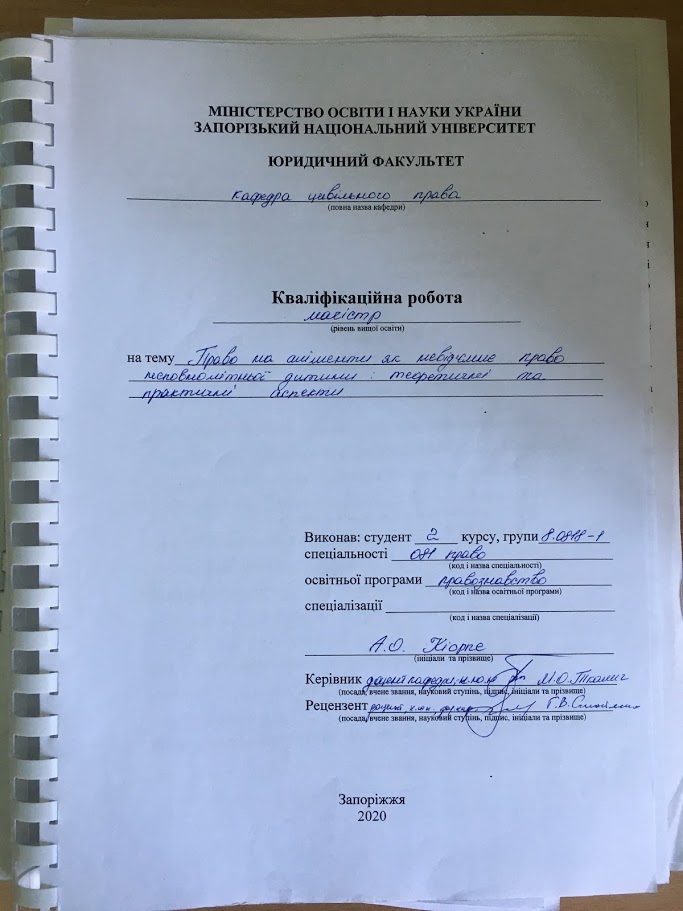 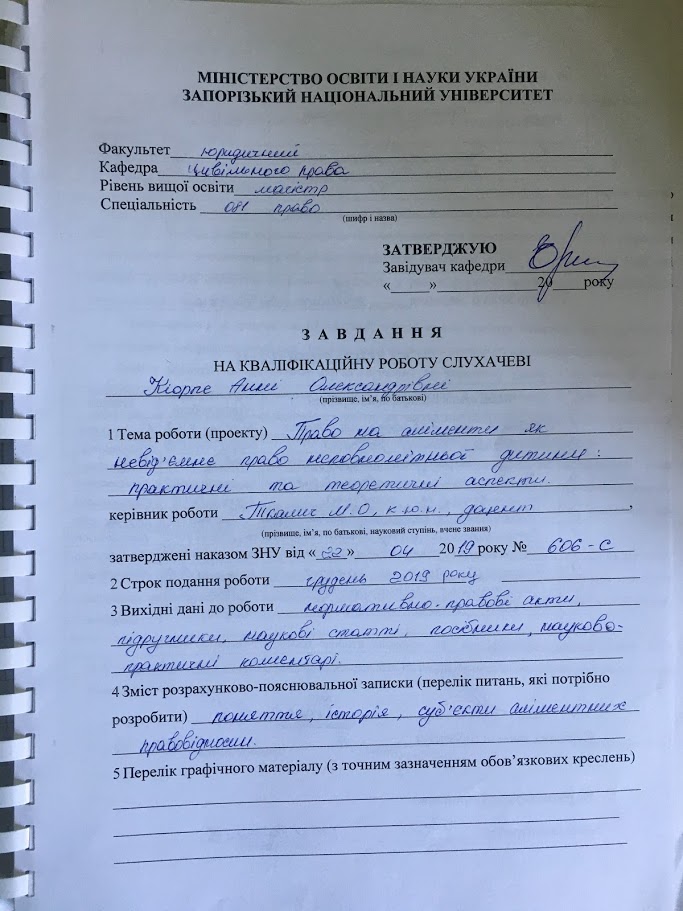 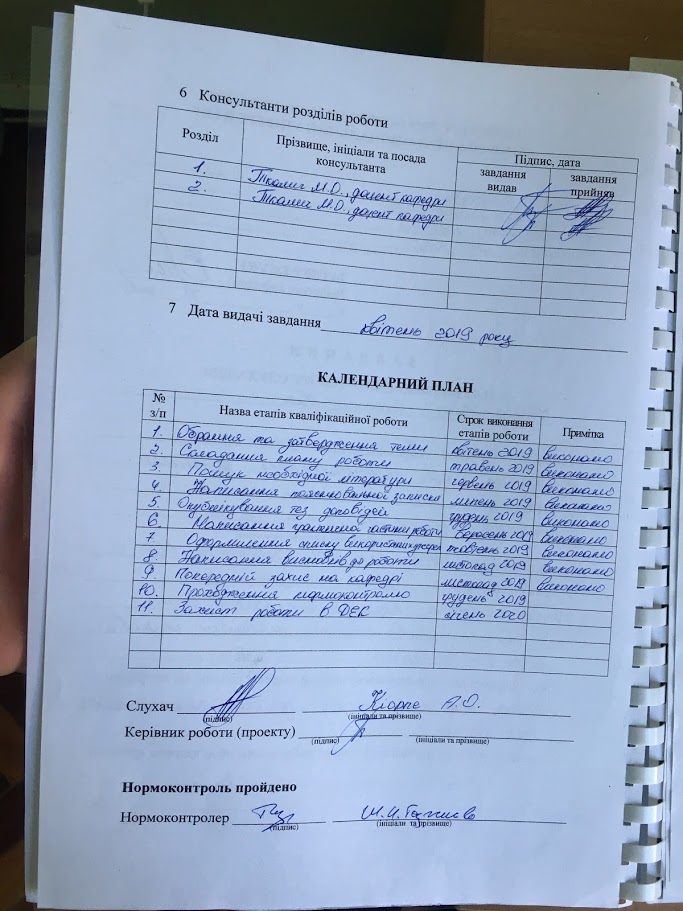 РЕФЕРАТКіорпе А.О. Право на аліменти як невід’ємне право неповнолітньої дитини: теоретичні та практичні аспекти. Запоріжжя. 2020. 101 с.Кваліфікаційна робота складається із 101 сторінок, містить 71 джерел використаної літератури.Права дитини повинні бути пріоритетом для кожної країни, адже діти це майбутнє. Завданням кожної держави є захист прав дитини для здорового розвитку суспільства. Безпосередньо в дані роботі йдеться про захист права дитини на аліменти як невід’ємного права кожної дитини, яка проживає окремо від одного з батьків, адже забезпечувати гідний рівень життя для дитини одному з батьків важко. Право дитини на аліменти сьогодні порушується найчастіше, адже не лише ухилення від матеріального забезпечення дитини є порушенням, а й недостатність розміру.В кваліфікаційній роботі висвітлено проблемні питання реалізації права неповнолітньої дитини на аліменти, а саме його порушення з боку батьків, які ухиляються від забезпечення дитини, яка проживає окремо.Детально досліджено примусовий порядок стягнення аліментів та відповідальність за ухилення від їх сплати.Здійснено аналіз нормативно-правових актів та запропоновано шляхи вирішення деяких виявлених проблемних питань.Метою кваліфікаційної роботи є комплексний аналіз та дослідження чинного законодавства в сфері аліментів та виявлення шляхів його покращення.Об’єктом кваліфікаційної роботи є суспільні відносини в сфері аліментних зобов’язань батьків по утриманню дітей.Предметом дослідження єневід’ємне право неповнолітньої дитини на аліменти.Методологічну основу роботи складають загальнонаукові та приватно-наукові методи такі яканаліз та синтез, індукція та дедукція, сходження від абстрактного до конкретного, від конкретного до абстрактного, порівняльно правовий, історичний та формально-юридичний метод.АЛІМЕНТИ, ПРАВО НА АЛІМЕНТИ, НЕПОВНОЛІТНЯ ДИТИНИ, ПРАВО НЕПОВНОЛІТНЬОЇ ДИТИНИ НА АЛІМЕНТИ, ВІДПОВІДАЛЬНІСТЬ ЗА НЕСПЛАТУ АЛІМЕНТІВ, ПРИМУСОВИЙ ПОРЯДОК СТЯГНЕННЯ, ВИКОНАВЧЕ ПРОВАДЖЕННЯ, УТРИМАННЯ.SUMMARYKiorpe A.O. Alimony as an inalienable right of a minor child: theoretical and practical aspects. Zaporizhzhia. 2020. 101 p.The qualification work consists of 101 pages, contains 71 sources of used literature.The rights of the child should be a priority for every country, because children are the future. The task of each state is to protect the rights of the child for the healthy development of society. This work directly addresses the protection of the child's right to alimony as an inalienable right of each child living separately from one parent, since it is difficult to provide a decent standard of living for a child to one parent. The child's right to alimony is most frequently violated today, as not only is the evasion of child support a violation, but also the lack of size.The qualification work highlights the problematic issues of exercising a minor child's right to alimony, namely, his or her abuse by parents who evade the provision of a child living separately.Compulsory procedure for collecting alimony and responsibility for evasion has been investigated in detail.The analysis of normative legal acts is carried out and the ways of solving some identified problematic issues are suggested.The purpose of the qualification work is to comprehensively analyze and study current child support legislation and identify ways to improve it.The object of the qualification work is the public relations in the sphere of alimony obligations of the parents on child support.The subject of the study is the inalienable right of a minor child to alimony.Methodological basis of the work consists of general scientific and private-scientific methods such as analysis and synthesis, induction and deduction, ascent from abstract to concrete, from concrete to abstract, relatively legal, historical and formal legal method.ALLIAMENTS, RIGHT TO ALLIMENTS, UNDER MIND CHILDREN, RIGHT UNDER MIND CHILDREN,RESPONSIBILITY FOR THE PAYMENT OF ALIMENTS, FORCED ORDER FOR RECOVERY, EXECUTIVE PROCEEDINGS, MAINTENANCE.ЗМІСТПЕРЕЛІК УМОВНИХ СКОРОЧЕНЬ…………………………………………….9РОЗДІЛ 1. ПОЯСНЮВАЛЬНА ЗАПИСКА…………………………………….10РОЗДІЛ 2. ПРАКТИЧНА ЧАСТИНА…………………………………………..352.1. Загально-правова характеристика понять «право на аліменти» та «неповнолітня дитина»…………………………………………………………..352.2. Шляхи та способи забезпечення права неповнолітньої дитини на аліменти в України……………………………………………………………….382.3. Міжнародний захист права дитини на аліменти. Зарубіжний досвід реалізацій права неповнолітньої дитини на аліменти………………….………502.3. Особливості роботи органів державної виконавчої служби при стягненні аліментів…………………………………………………………………572.4. Відповідальність за несплату аліментів……………………………772.5. Аналіз нормативно-правових актів в сфері аліментів та шляхи їх удосконалення………………………………………………………………………86ВИСНОВКИ………………………………………………………………………...88ПЕРЕЛІК ВИКОРИСТАНИХ ДЖЕРЕЛ………………………………………….93ПЕРЕЛІК УМОВНИХ СКОРОЧЕНЬп.					пунктр.					рікст.					статтяРОЗДІЛ 1 ПОЯСНЮВАЛЬНА ЗАПИСКААктуальність теми. Питання захисту прав дитини завжди є актуальним, адже діти це найбільш вразлива та незахищена верства населення, яка потребує особливої уваги. Але не кожен з батьків це розуміє, тому в усі часи є ті хто відмовляється належно утримувати свою дитину після розлучення. Відповідно до статті 8 Закону України «Про охорону дитинства» кожна дитина має право на рівень життя, достатній для її фізичного, інтелектуального, морального, культурного, духовного і соціального розвитку, але як забезпечити цей достатній рівень, якщо дитину виховує один за батьків після розлучення, а інший не хочу або не має можливості надавати допомогу дитині.На жаль, в Україні, як і в усьому світі, сформувалась негативна тенденція ухилення від сплати аліментів, що порушує право неповнолітньої дитини на аліменти. Чим це спричинено є цікавим питанням. Можливо це соціальні чинники, такі як безробіття та низька заробітна плата, або ж психологічні, такі як моральна деформація через занепад сімейних цінностей, втрата батьківських інстинктів та зневіра в інституті шлюбу. В усі часи були неюродиві батьки, які відмовлялись від своїх дітей, але видається таке враження, що з кожним роком дітей, які зростають в неповній сім’ї та не отримують аліменти, більшає. Діти є найбільшою цінністю, права яких повинні захищатися першочергово та уразі їх порушення каратися найсуворішим способом.  Крім того серед дітей є ті, які особливо потребують захисту з боку держави, а саме діти з інвалідністю та діти позбавлені батьківського піклування.Статтею 180 Сімейного кодексу України закріплено обов’язок батьків утримувати дитину до досягнення нею повноліття, але як виконувати цей обов’язок, якщо батько або мати дитини є людиною з інвалідністю або отримує маленьку пенсію за віком або ж взагалі проживає в іншій країні, ці фактори не повинні впливати на дитину, уникнення яких вже є обов’язком держави. Адже якщо замислитись, то в глобальному розумінні, держава є батьком кожного свого громадянина, якого вона зобов’язана утримувати та надавати гідні умови для життя.  Питання права дитини на аліменти є актуальною саме сьогодні також тому, що за останні три роки до законодавства України було внесено низку змін щодо регулювання окремих питань в сфері аліментів, а саме щодо особливостей примусового стягнення аліментів з батьків, посилення відповідальності за невиконання обов’язку утримувати належним чином свою дитину та інші, які повинні слугувати стимулом до сплати аліментів, у разі відсутності внутрішнього батьківського обов’язку по відношенню до своєї дитини.Такі нововведення потребують детального дослідження для посилення захисту права неповнолітньої дитини на аліменти та подальшого покращення законодавства в цій сфері, адже як відомо, не завжди прописані механізми дають результат. Варто зрозуміти як нові норми закону діють на практиці.Як ми бачимо, питання, що постають в межах обраної теми є досить актуальними в будь-який час, адже захист права дитини повинен бути належним чином закріплений в законодавстві кожної держави.Об’єктом кваліфікаційної роботи є суспільні відносини в сфері аліментних зобов’язань батьків по утриманню дітей.Предметом дослідження є невід’ємне право неповнолітньої дитини на аліменти.Мета роботи полягає в комплексному аналізі та дослідженні чинного законодавства в сфері аліментів та виявлення шляхів його покращення.Зазначені мета та об’єкт роботи зумовили наступні завдання дослідження, які мають бути вирішені в роботі:Проаналізувати поняття «право на аліменти» та «неповнолітня дитина»;виявити проблемні питання в сфері аліментів;дослідити чинне законодавство України в сфері аліментів, з урахуванням внесених змін;дослідити дію законодавства України в сфері аліментів на практиці ;дослідити зарубіжний досвід з вирішення проблемних питань в сфері аліментів.виявити способи впровадження позитивного зарубіжного досвіду в законодавство України;дослідити особливості роботи органів державної виконавчої служби в сфері стягнення аліментів;проаналізувати види відповідальності за несплату аліментів;виявити шляхи удосконалення чинного законодавства.Ступінь наукової розробки проблеми. Дослідженням правого регулювання питань в сфері аліментів займались такі науковці як Л. Пацева, Н. Єршова, Г. Гришин, М. Антокольська, В. Нікітіна, Л. Пацева, О. Пергамент, З. Ромовська, А. Рябов, В. Антошкіна, Г. Богданова, Е. Ворожейкіна, І. Жилінкова, О. Кудрявцева, Г. Клімова, Н. Осіпова, С. Фурса, Є. Фурса, М. Штефан, Ю. Червоний, К. Глиняна, В. Гопанчука, К. Граве, О. Іоффе, Г. Каратиша, М. Масевич, З. Ромовська, М. Данилян, Н. Бахмані, В. Рясенцев, М. Масєвич, Л. Рогович, Н. Рабинович, Л. Сапейко, Г. Свердлова, Т. Фадєєва, О. Клименко, В. Кисіль, А. Шевченко, А. Довгерт, М. Бондарєва, Л. Драгнєвіч, В. Крайтор, Л. Лисенко, О. Сокол, Є. Ханович, О. Шершньова, М. Мальський, І. Мельник, Ю. Притика та інші, але більшість з них ґрунтовно досліджували питання в сфері аліментів до внесення змін до законодавства України та розглядали окремі питання, такі як припинення аліментних зобов’язань після передачі нерухомого майна, аліментний договір та інші. Питання саме невід’ємності права неповнолітньої дитини мало розкрито.Опис проблеми, що досліджується. Для кожної країни захист прав дитини є одним з найголовніших завдань, адже як всі ми знаємо, діти є майбутнім держави. Декларацією прав дитини одним з першочергових принципів є те, що дитині законом та іншими засобами має бути забезпечений спеціальний захист і надані можливості та сприятливі умови, що дадуть їй змогу розвиватися фізично, розумово, морально, духовно та соціально, здоровим і нормальним шляхом, в умовах свободи та гідності. При ухваленні з цією метою законів основною метою має бути найкраще забезпечення інтересів дитини. Для такого забезпечення прав дитини на батьків покладається обов’язок утримувати дитину до досягнення нею повноліття, який закріплено ст. 180 Сімейного кодексу України. Крім того п. 2 ст. 12 Закону України «Про охорону дитинства» встановлено, що на кожного з батьків покладається однакова відповідальність за виховання, навчання і розвиток дитини. Батьки або особи, які їх замінюють, мають право і зобов’язані виховувати дитину, піклуватися про її здоров’я, фізичний, духовний і моральний розвиток, навчання, створювати належні умови для розвитку її природних здібностей, поважати гідність дитини, готувати її до самостійного життя та праці. До того ж Організація Об'єднаних Націй в Загальній декларації прав людини проголосила, що діти мають право на особливе піклування і допомогу.Протягом усієї історії України аліментним зобов’язанням приділялась певна увага в нормативно-правових актах. Але в Руській правді захищались лише права дітей на майно, а в Соборному уложенні 1649 року вперше було закріплено відповідальність за ухилення від сплати аліментів, але відповідальність передбачалась для дітей, які відмовляються утримувати своїх батьків. В умовах патріархату більше уваги було приділено питанням поваги дітей до батьків, а не навпаки.Лише в Литовських статутах 1566 р. та 1588 р. вперше появились норми, які захищали право дитини на утримання, а саме, якщо мати невиправдано витрачає майно, надане їй для опіки над дітьми, то вона позбавлялась такого майна та була зобов’язана відшкодувати дітям нанесені збитки. Найбільшої уваги правам дітей було приділено вже за радянських часів, в грудні 1917 р. було підписано декрети ВЦВК і РНК РСФРР «Про цивільний шлюб, про дітей та про введення книг актів стану», яким було зрівняно права дітей народжених у шлюбі та поза ним, та «Про розірвання шлюбу», в якому закріплено норми про врегулювання питання щодо місця проживання дитини після розлучення та покладення обов’язку на одного з батьків по її утримання [53]. Вже у 1919 році було підписано постанову РНК РРФСР «Про започаткування Ради захисту дітей» [49]. Кримінальна відповідальність за ухилення від сплати аліментів на дитину вперше було закріплено постановою ВЦИК РРФСР від 16.10.1924 р., відповідно до якої до  Кримінального кодексу РРФСР 1922 р. було внесено ст.165-а, яка передбачала відповідальність за: «несплату аліментів, коштів на утримання дітей і взагалі залишення батьками неповнолітніх дітей без належної підтримки» і карався цей злочин примусовими роботами або позбавленням волі до шести місяців або штрафом до п’ятисот карбованців [53].Що стосується цивільного законодавства, то поняття «аліменти» вперше з’явилось в Цивільному кодексі Української радянської соціалістичної республіки 1926 р. в розділі «Стягнення утримання «аліментів» з членів сільського господарства «двору». В сучасному розумінні термін «аліменти» вперше було застосовано в Указі Президії Верховної Ради Української радянської соціалістичної республіки від 15.09.1945 р. [45]. 31 жовтня 1924 року ЦВК СРСР було прийнято КК УРСР 1927 р., яким у ч. 1 ст. 161 передбачалась кримінальна відповідальність за «злісне ухилення від сплати призначених судом коштів на утримання дітей до їх повноліття», відповідальністю за яке було позбавлення волі або примусові роботи на строк до шести місяців або штраф двісті карбованців.Тут варто зазначити, що правам дітей приділялось так мало уваги в усьому світі, адже дітей не сприймали на рівні з дорослими. Лише в 1948 р. ООН прийняла у 1948 році Загальну декларацію прав людини, в якій положення дитини закріпила як особливе, а в 1959 році ООН прийняла Декларацію прав дитини.20.06.1969 р. було прийнято Кодекс про шлюб та сім’ю УРСР, який 23 червня 1992 року було перейменовано на Кодекс про шлюб та сім’ю України, та який діяв на території України до набуття чинності Сімейного кодексу України 01.01.2004 р.. В кодексі про шлюб та сім’ю України вже було чітко визначено аліментні зобов’язання батьків по відношенню до своїх дітей.В рамках обраної теми важливо зрозуміти, що ж таке «аліменти». Чинним законодавством поняття «аліменти» не закріплено, а серед науковців відсутній єдиний підхід до його визначення, так Я. Шевченко аліменти визначає як «матеріальне утримання, що надається однією особою іншій на умовах, встановлених сімейним законодавством або згодою сторін» [16, c. 40]. а от в Юридичні енциклопедії за редакцією С. Шемшученко аліменти тлумачаться як «кошти, надані у визначених законом випадках одними особами на утримання інших, які потребують матеріальної допомоги»[70, c. 96-97]. З визначенням аліментів С. Шемшученко можна посперечатись, що власне і зробило більшість науковців, адже відповідно до п. 2 ст. 181 СК України утримання дитини може здійснюватися як у грошовій так і в натуральній формі, або ж взагалі поєднуватись. Найбільш поширеними та вживаними, крім вищезазначених, є тлумачення Н. Єршової «аліменти – це засоби на утримання, котрі одна особа зобов’язана надати іншій особі у відповідності з нормами законодавства про шлюб та сім’ю» [18, c. 90] та В. Бошко «аліменти – це утримання, що надається на підставі закону або за власним бажанням однією особою іншій» [6, c. 91], але ці поняття є дещо застарілими, адже сформовані радянськими вченими.В межах дослідження поняття «аліменти» О. Дерій дав своє визначення «аліменти – це певні кошти, що надаються аліментнозобов’язаною особою управомоченій особі з метою реалізації аліментного зобов’язання» [14], де слово «кошти», враховуючи положення Сімейного кодексу України, слід замінити на «матеріальні блага в грошовій та\або в натуральній формі», хоча таку думку З. Ромовська спростовує тим, що даний термін застосовується до відносин, де стабільність порушена і до того ж в чинному законодавстві «аліменти» поєднуються із такими поняттями як «присуджені», «стягнення», які логічно не можуть бути поєднані із натуральною формою такою, як одяг, взуття, харчі та ін.Якщо брати до уваги зарубіжний досвід тлумачення поняття «аліменти», то доцільним буде звернутись до праці американського професора права Школи права В. Бернхема «Introduction to the Law and Legal System of the United States», в якій він тлумачить поняття аліменти як «грошові кошти, що виплачуються одним з подружжя на користь іншого задля фінансової підтримки за розпорядженням суду» [7], і на нашу думку, саме це визначення є найбільш обґрунтованим та доцільним для тлумачення поняття «аліменти» у вітчизняному праві.Що стосуються термінології в рамках нашої теми, то варто дослідити питання, хто є неповнолітньою дитиною. Тут варто зазначити, що поняття «неповнолітня дитина» різняться в цивільному та сімейному праві, оскільки відповідно до Цивільного кодексу України неповнолітньою є дитина у віці від чотирнадцяти до вісімнадцяти років, а до чотирнадцяти років дитина є малолітньою. Хоча відповідно до статті 6 Сімейного кодексу України правовий статус дитини також розподіляється на малолітню та повнолітню, але що стосується аліментних правовідносин, то відповідно до ст. 180 Сімейного кодексу України батьки зобов’язані утримувати дитину до досягнення нею повноліття [52]. Визначення поняття «дитина» також міститься у ч. 1 ст. 1 Закону України «Про охорону дитинства», де дитина – це особа віком до 18 років (повноліття), якщо згідно із законом, застосовуваним до неї, вона не набуває прав повнолітньої раніше, яке власне продубльовано з певними змінами із Конвенції про права дитини, згідно якої, дитиною є кожна людська істота до досягнення 18-річного віку, якщо за законом, застосовуваним до даної особи, вона не досягає повноліття раніше. В Україні повна цивільна дієздатність (повноліття) надається особі яка досягла шістнадцяти років і працює за трудовим договором, неповнолітній особі, яка записана матір'ю або батьком дитини або яка бажає займатися підприємницькою діяльністю. Повна цивільна дієздатність надається неповнолітній органом опіки та піклування за письмовою згодою обох батьків або судом за письмовою згодою одного з батьків. Аналізуючи зазначені положення та ст. 180 Сімейного кодексу України, в якому не визначено вік до якого батьки зобов’язані утримувати дитину, а лише зазначено умову «до досягнення дитиною повноліття», виходить, що якщо по відношенню до особи, яка набула повноліття в шістнадцять років, батьки позбавляються обов’язку її утримувати. В такому випадку вже має місце право повнолітньої дитини на аліменти, та яке виходить за межі нашого дослідження.В. Євко зазначив, що «для цивільного права традиційним є поняття «фізична особа», яка розглядається як суб’єкт цивільних правовідносин. Основними її якостями є правоздатність та дієздатність. Для суб’єктів сімейних правовідносин правоздатність та дієздатність не мають вирішального значення, то для суб’єктів цивільних правовідносин саме вони визначають правовий статус фізичної особи у цивільних відносинах» [19]. Такий висновок В. Євко приводить нас до того, що в рамках аліментних правовідносин розподіл на малолітню дитину та неповнолітню не є доцільним. Тому вважаємо, що в межах нашого дослідження слід використовувати поняття «неповнолітня дитина» як особа, яка не досягла вісімнадцяти років, та яку батьки зобов’язані утримувати, крім випадків досягнення дитиною повноліття в шістнадцять років. Як вже зазначалось кожна дитини має право на достатній рівень життя, що законодавчо закріплено. Але тут виникає питання, що в розумінні законодавця достатній рівень життя дитини. Законом України «Про державний бюджет на 2019 рік» установлено у 2019 році прожитковий мінімум для дітей віком до 6 років: з 1 січня 2019 року - 1626 гривень, з 1 липня - 1699 гривень, з 1 грудня - 1779 гривень; а для дітей віком від 6 до 18 років: з 1 січня 2019 року - 2027 гривень, з 1 липня - 2118 гривень, з 1 грудня - 2218 гривень. В контексті аліментних зобов’язань законодавець у ст. 182 Сімейного кодексу України установив мінімальний гарантований розмір аліментів на одну дитину, який не може бути меншим, ніж 50 відсотків прожиткового мінімуму для дитини відповідного віку, та рекомендований розмір, який становить прожитковий мінімум для дитини відповідного віку, та який може бути встановлений у разі достатності доходів платника аліментів. Таким чином, станом на 01.12.2019 рік гарантована сума становить 1109 грн., а рекомендована – 2027 грн. Багато чи мало - питання суб’єктивне.Сімейним кодексом України передбачено обставини, яких суд повинен дотримуватись при визначенні розміру аліментів, а саме:1) стан здоров'я та матеріальне становище дитини;2) стан здоров'я та матеріальне становище платника аліментів;3) наявність у платника аліментів інших дітей, непрацездатних чоловіка, дружини, батьків, дочки, сина;4) наявність на праві власності, володіння та/або користування у платника аліментів майна та майнових прав, у тому числі рухомого та нерухомого майна, грошових коштів, виключних прав на результати інтелектуальної діяльності, корпоративних прав;5) доведені стягувачем аліментів витрати платника аліментів, у тому числі на придбання нерухомого або рухомого майна, сума яких перевищує десятикратний розмір прожиткового мінімуму для працездатної особи, якщо платником аліментів не доведено джерело походження коштів;6) інші обставини, що мають істотне значення [52].Розмір аліментів може бути визначено в частці від доходу аліментнозобов’язаної особи, в твердій грошовій сумі або в розмірі 50 відсотків прожиткового мінімуму для дитини відповідного віку.Як показує судова практика в Україні найчастіше розмір аліментів визначають часткою від доходу, який отримує платник аліментів, а саме 25% від доходу на одну дитину, 33,33% на двох дітей та 50% та трьох та більше дітей.На жаль, встановлений мінімальний розмір аліментів не відповідає дійсним потребам дитини, а наявність обов’язку та фінансової можливості сплачувати аліменти та прописані Сімейним кодексом України механізми по досягненню мирної згоди між батьком та матір’ю дитини, щодо її забезпечення,  не для всіх батьків є аргументом виконувати покладений на них обов’язок по забезпеченню дитини. Серед науковців досить актуальною була тема саме примусового стягнення аліментів, адже важелів впливу на особу, що ухиляється від сплати аліментів було надзвичайно мало. Серед них було примусове звернення стягнення на майно боржника з його подальшою реалізацією та кримінальна відповідальність.В 2017 року Міністерство юстиції України розпочало масштабну роботу по введенню проекту під назвою #ЧужихДітейНеБуває, метаю якого є посилення захисту прав дітей, а саме право дитини на аліменти. Пріоритетом даного проекту є посилення боротьби з особами, які ухиляються від сплати аліментів. Його формували на основі зарубіжного досвіду, так, наприклад, введення тимчасового обмеження боржника зі сплати аліментів в праві керування транспортними засобами було запозичено в Латвії. Де в 2016 році Сейм Латвії прийняв закон, відповідно до якого, особи, за яких аліменти сплачуються з фонду гарантування аліментів, будуть позбавлені водійського посвідчення.В рамках цього проекту 07.12.2017 року було прийнято Закон України «Про внесення змін до деяких законодавчих актів України щодо посилення захисту права дитини на належне утримання шляхом вдосконалення порядку примусового стягнення заборгованості зі сплати аліментів», який 06.02.2018 року набув чинності. Відповідно до цього закону внесено значні зміни до наступних законодавчих актів:до Кодексу України про адміністративні правопорушення внесено статтю 183-1. Несплата аліментів, якою передбачено, що несплата аліментів на утримання дитини, одного з подружжя, батьків або інших членів сім’ї, що призвела до виникнення заборгованості, сукупний розмір якої перевищує суму відповідних платежів за шість місяців з дня пред’явлення виконавчого документа до примусового виконання тягне за собою виконання суспільно корисних робіт на строк від ста двадцяти до двохсот сорока годин; статтю 325-4. Наслідки ухилення особи від виконання суспільно корисних робіт, відповідно до якої у разі ухилення порушника від виконання суспільно корисних робіт постановою суду (судді) за поданням органу центрального органу виконавчої влади, що реалізує державну політику у сфері виконання кримінальних покарань, строк невиконаних суспільно корисних робіт може бути замінений адміністративним арештом. Строк арешту визначається з розрахунку, що одна доба арешту дорівнює п’ятнадцяти годинам невиконаних суспільно корисних робіт, але не може перевищувати п’ятнадцяти діб,а також низку інших змін, які є доповненням до цих статей;До статті 71 Закону України «Про виконавче провадження» додано пункт 9, відповідно до якого за наявності заборгованості зі сплати аліментів, сукупний розмір якої перевищує суму відповідних платежів за шість місяців, державний виконавець виносить вмотивовані постанови: про встановлення тимчасового обмеження боржника у праві виїзду за межі України, про встановлення тимчасового обмеження боржника у праві керування транспортними засобами, про встановлення тимчасового обмеження боржника у праві користування вогнепальною мисливською, пневматичною та охолощеною зброєю, пристроями вітчизняного виробництва для відстрілу патронів, споряджених гумовими чи аналогічними за своїми властивостями метальними снарядами несмертельної дії, про встановлення тимчасового обмеження боржника у праві полювання - до погашення заборгованості зі сплати аліментів у повному обсязі. - до погашення заборгованості зі сплати аліментів у повному обсязі.До Закону України «Про виконавче провадження» додано пункт 11, відповідно до якого за наявності заборгованості зі сплати аліментів, сукупний розмір якої перевищує суму відповідних платежів за три місяці, виконавець роз’яснює стягувачу право на звернення до органів досудового розслідування із заявою (повідомленням) про вчинене кримінальне правопорушення боржником, що полягає в ухиленні від сплати аліментів; пункти 12-13, відповідно до яких За наявності заборгованості зі сплати аліментів, сукупний розмір якої перевищує суму відповідних платежів за шість місяців, державний виконавець складає протокол про вчинення боржником адміністративного правопорушення, передбаченого статтею 183-1 Кодексу України про адміністративні правопорушення, та надсилає його для розгляду до суду за місцезнаходженням органу державної виконавчої служби; за наявності заборгованості зі сплати аліментів, сукупний розмір якої перевищує суму відповідних платежів за шість місяців з дня пред’явлення виконавчого документа до примусового виконання, орган державної виконавчої служби на вимогу стягувача протягом десяти днів видає довідку про наявність заборгованості зі сплати аліментів, сукупний розмір якої перевищує суму відповідних платежів за шість місяців з дня пред’явлення виконавчого документа до примусового виконання.Тобто яки ми бачимо Законом України «Про внесення змін до деяких законодавчих актів України щодо посилення захисту права дитини на належне утримання шляхом вдосконалення порядку примусового стягнення заборгованості зі сплати аліментів» посилено відповідальність за ухилення від сплати аліментів як адміністративну так і цивільну.За наслідками роботи проекту #ЧужихДітейНеБуває станом на 16.04.2018 рік Міністерство юстиції підбило певні підсумки, а саме обсяг сплачених боргів з аліментів з початку дії закону #ЧужихДітейНеБуває зріс у 2,2 рази. Якщо до початку дії нових засобів впливу на боржників державні виконавці стягнули з недобросовісних батьків 259 мільйонів грн, то після запровадження новацій - вже майже 580 мільйонів грн. [40]. Але тут варто зазначити, що до введення першого законопроекту ініціативи #ЧужихДітейНеБуває 80% виконавчих проваджень з виконання виконавчих документів про стягнення аліментів не виконувались. Дані цифри є показником дієвості нововведень в законодавство, але, що робити з боржником який, офіційно не працевлаштований, не керує транспортними засобами, не користується зброєю та не захоплюється полюванням чи подорожами за кордон. На цей випадок введено суспільно-корисні роботи за ухилення від сплати аліментів, за наслідками відбування яких, державою сплачуються кошти в рахунок погашення заборгованості зі сплати аліменти, але в середньому ця сума становить лише дві з половиною тисячі гривень.03.07.2018 року було створено другий пакет законів в рамках ініціативи #ЧужихДітейНеБуває, а саме 03.07.2018 року було прийнято Закон України «Про внесення змін до деяких законодавчих актів України щодо створення економічних передумов для посилення захисту права дитини на належне утримання», який набрав законної сили 28.08.2018 року. Відповідно до цього закону статтю 183-1 Кодексу України про адміністративні правопорушення викладено в новій редакції, а саме її доповнено частиною другою, відповідно до якої несплата аліментів на утримання дитини з інвалідністю, дитини, яка хворіє на тяжкі перинатальні ураження нервової системи, тяжкі вроджені вади розвитку, рідкісне орфанне захворювання, онкологічні, онкогематологічні захворювання, дитячий церебральний параліч, тяжкі психічні розлади, цукровий діабет I типу (інсулінозалежний), гострі або хронічні захворювання нирок IV ступеня, або на утримання дитини, яка отримала тяжкі травми, потребує трансплантації органа, потребує паліативної допомоги, що призвела до виникнення заборгованості, сукупний розмір якої перевищує суму відповідних платежів за три місяці з дня пред’явлення виконавчого документа до примусового виконання тягне за собою виконання суспільно корисних робіт на строк від ста двадцяти до двохсот сорока годин. Крім того, передбачено більш жорстку відповідальність за повторне протягом року вчинення правопорушення, передбаченого частинами першою або другою статті 183-1 Кодексу України про адміністративні правопорушення, що тягне за собою виконання суспільно корисних робіт на строк від двохсот сорока до трьохсот шістдесяти годин. В рамках цієї статті під повторним вчиненням правопорушення у цій статті слід розуміти невжиття особою заходів щодо сплати аліментів протягом двох місяців з дня відбуття адміністративного стягнення у виді суспільно корисних робіт, призначеного з підстав, передбачених цією статтею.Законом України «Про внесення змін до деяких законодавчих актів України щодо створення економічних передумов для посилення захисту права дитини на належне утримання» доповнено спеціальне законодавство України, що стосується призначення на певні посади, а саме не може бути призначено на посаду Директора Державного бюро розслідувань, першого заступника Директора Державного бюро розслідувань і заступника Директора Державного бюро розслідувань особа, на адміністративну посаду прокурора особа, яка має заборгованість зі сплати аліментів на утримання дитини, сукупний розмір якої перевищує суму відповідних платежів за шість місяців з дня пред’явлення виконавчого документа до примусового виконання, а на посади державної служби категорій «А» або «Б», якщо заборгованості зі сплати аліментів на утримання дитини, сукупний розмір якої перевищує суму відповідних платежів за дванадцять місяців з дня пред’явлення виконавчого документа до примусового виконання.Окрім жорстких обмежень другим пакетом законів ініціативи #ЧужихДітейНеБуває створено систему заохочень, а саме «податкові пільги для сумлінних батьків, які витрачають додаткові кошти на гуртки, навчання, спортивні секції і духовний розвиток дитини тощо».Відповідно до Закону України «Про внесення змін до деяких законодавчих актів України щодо створення економічних передумов для посилення захисту права дитини на належне утримання» доповнено положення Закону України «Про виконавче провадження» щодо винесення постанов про встановлення тимчасового обмеження боржника у праві виїзду за межі України, про встановлення тимчасового обмеження боржника у праві керування транспортними засобами, про встановлення тимчасового обмеження боржника у праві користування вогнепальною мисливською, пневматичною та охолощеною зброєю, пристроями вітчизняного виробництва для відстрілу патронів, споряджених гумовими чи аналогічними за своїми властивостями метальними снарядами несмертельної дії, про встановлення тимчасового обмеження боржника у праві полювання, а саме, у разі якщо аліменти сплачуються на утримання дитини з інвалідністю, дитини, яка хворіє на тяжкі перинатальні ураження нервової системи, тяжкі вроджені вади розвитку, рідкісне орфанне захворювання, онкологічні, онкогематологічні захворювання, дитячий церебральний параліч, тяжкі психічні розлади, цукровий діабет I типу (інсулінозалежний), гострі або хронічні захворювання нирок IV ступеня, або на утримання дитини, яка отримала тяжкі травми, потребує трансплантації органа, потребує паліативної допомоги, постанови, зазначені у пунктах 1-4 цієї частини, виносяться державним виконавцем за наявності заборгованості зі сплати аліментів, сукупний розмір якої перевищує суму відповідних платежів за три місяці. Як ми бачимо законодавець приділяє окрему увагу дітям, що мають деякі вади в здоров’ї. Кримінальний кодекс України доповнено статтею 389-2 «злісне ухилення особи від відбування адміністративного стягнення у виді суспільно корисних робіт», яке карається позбавленням волі на строк до двох років. Під злісним ухиленням особи від відбування адміністративного стягнення у виді суспільно корисних робіт для цілей цієї статті слід розуміти продовження ухилення від відбування суспільно корисних робіт особою, яку притягнуто до адміністративної відповідальності на підставі статті 183-2 Кодексу України про адміністративні правопорушення, тобто неприбуття до місця виконання суспільно корисних робіт (підприємства, установи, організації) протягом двох днів з дати, визначеної у направленні уповноваженою посадовою особою уповноваженого органу з питань пробації без поважних причин, невихід на суспільно корисні роботи або відмова від виконання роботи, вид якої визначений підприємством, установою, організацією, більше двох разів протягом місяця без поважних причин, а також поява на робочому місці у стані алкогольного, наркотичного або токсичного сп’яніння. Поважними причинами є хвороба та інші документально підтверджені обставини, що фактично позбавляють можливості порушника прибути для відпрацювання суспільно корисних робіт [29]. На нашу думку, притягнення до кримінальної відповідальності осіб, які ухиляються від сплати аліментів, за цією статтею є найбільш ефективним важелем виливу на боржника в площині кримінальної відповідальності, адже як показує практика в більшості випадків звернення до поліції із заявою про вчинення кримінально правопорушення передбаченого статтею 164 КК України, а саме ухилення від сплати аліментів на утримання дітей, є безрезультатним, адже в поліції відмовляються навіть вносити відомості до Єдиного реєстру досудових розслідувань, а якщо й вносять, то кримінальне провадження закривають за, нібито, відсутністю складу злочину в діях особи, яка ухиляється від сплати аліментів.Зрозуміло, що на думку працівників поліції ухилення від сплати аліментів є менш серйозним злочином ніж вбивство, пограбування та інші види злочинів, але невнесення відомостей до Єдиного державного реєстру досудових розслідувань є порушенням права не лише заявника, а й права дитини на аліменти. Більш того така відмова є неправомірною, бо відповідно до ч. 1 ст. 214 КПК України слідчий, прокурор невідкладно, але не пізніше 24 годин після подання заяви, повідомлення про вчинене кримінальне правопорушення або після самостійного виявлення ним з будь-якого джерела обставин, що можуть свідчити про вчинення кримінального правопорушення, зобов’язаний внести відповідні відомості до Єдиного реєстру досудових розслідувань, розпочати розслідування та через 24 години з моменту внесення таких відомостей надати заявнику витяг з Єдиного реєстру досудових розслідувань. Слідчий, який здійснюватиме досудове розслідування, визначається керівником органу досудового розслідування. Також, відповідно до п. 4 ст. 214 КПК України слідчий, прокурор, інша службова особа, уповноважена на прийняття та реєстрацію заяв і повідомлень про кримінальні правопорушення, зобов’язані прийняти та зареєструвати таку заяву чи повідомлення. Відмова у прийнятті та реєстрації заяви чи повідомлення про кримінальне правопорушення не допускається.Особи, які ухиляються від виконання обов’язку по утримання своєї дитини вважають, що вони можуть жити своїм життям та не  турбуватись. Як би в Україні на даному етапі активної боротьби з ухиленням від сплати аліментів та захисту прав дитини працівники поліції активніше взялися за таких осіб, то надалі це слугувало би певною превентивною мірою. Серед порушень права дитини на аліменти, окрім ухилення від їх сплати, є їх нецільове використання батьком або матір’ю, із яким живе дитина. Наприклад, замість задоволення потреб дитини така особа витрачає стягнуті аліменти на задоволення своїх забаганок та розцінює аліменти як своєрідний заробіток. Для уникнення таких випадків статтею 186 Сімейного кодексу України передбачено контроль за цільовим витрачанням аліментів, який здійснюється органом опіки та піклування у формі інспекційних відвідувань одержувача аліментів, порядок та періодичність здійснення яких визначаються центральним органом виконавчої влади, що реалізує державну політику у сфері усиновлення та захисту прав дітей. За заявою платника аліментів (крім тих, які мають заборгованість зі сплати аліментів) інспекційні відвідування одержувача аліментів здійснюються органом опіки та піклування позапланово, але не більше одного разу на три місяці. В цій статті ми можемо помітити недолік, а саме те, що перевірка здійснюється тільки за заявою платника аліментів, який не має заборгованості. Така конкретизація заявника не повинна мати місце, на нашу думку, в статті 186 Сімейного кодексу України варто було б розширити коло заявників.Інспекційна перевірка цільового використання аліментів регулюється наказом Міністерства соціальної політики України «Про затвердження Порядку здійснення органами опіки та піклування контролю за цільовим витрачанням аліментів на дитину» від 28 січня 2019 року. Цим порядком передбачено, що у ході проведення інспекційного відвідування здійснюється обстеження умов проживання дитини з метою визначення рівня задоволення її індивідуальних потреб. При цьому береться до уваги розмір аліментів, що сплачуються на дитину [41], а саме по різному формуються критерії перевірки, якщо розмір аліментів, що сплачується на дитину, не перевищує розміру двох прожиткових мінімумів для дитини відповідного віку та, якщо розмір аліментів складає понад два прожиткових мінімуми для дитини відповідного віку. Перевірка робиться із попередженням особи, з якою проживає дитини, за 7 календарних днів до запланованого дня її проведення. У разі, якщо особа, яка перевіряється не допускає посадових (службових) осіб органу опіки та піклування до обстеження умов проживання дитини, створює перешкоди посадовим (службовим) особам органу опіки та піклування при здійсненні інших покладених на них законом повноважень, статтею 188-50 Кодексу України про адміністративні правопорушення передбачено відповідальність, а саме тягнуть за собою накладення штрафу від п’ятдесяти до ста неоподатковуваних мінімумів доходів громадян. За наслідками перевірки складається висновок, за результатами якого або встановлюється, що кошти витрачаються за призначенням на дитину, або фіксуються ознаки, що можуть свідчити про нецільове витрачання аліментів. У разі нецільового використання аліментів платник відповідно до статті 186 Сімейного кодексу України має право звернутися до суду з позовом про зменшення розміру аліментів або про внесення частини аліментів на особистий рахунок дитини у відділенні Державного ощадного банку України.В рамках порушених питань варто зазначити таку проблему як відсутність можливості батьком або матір’ю, зобов’язаними до сплати аліментів, надавати відповідну матеріальну допомогу своїм дітям, наприклад, через відсутність інших доходів крім пенсії за віком або по інвалідності. Відповідно до офіційної інформації Пенсійного фонду України станом на 01.10.2019 рік середній розмір пенсії за віком становить 3016,46 грн., а пенсії по інвалідності 2450,46 грн. [12]. Наприклад, якщо взяти 25% від середньої пенсії в Україні, то розмір аліментів на одну дитину виходить 754,11 грн., що є меншим мінімального гарантованого державою розміру аліментів на одну дитину. Тобто, якщо особа, що отримує пенсію не має додаткового джерела доходів, то виникає порушення права дитини на аліменти, і тут вже порушення не зі сторони батька або матері, який зобов’язаний сплачувати аліменти, а з боку держави, яка не може забезпечити належний розмір пенсії. Законодавець намагався вирішити питання перебування на утриманні особи з інвалідністю дітей та інших осіб шляхом винесення постанови Кабінету Міністрів України від 16.07.2008 «Про підвищення рівня пенсійного забезпечення громадян», відповідно до якої непрацюючим пенсіонерам, які мають на своєму утриманні дітей до 18 років, надбавка до пенсії по інвалідності виплачується у розмірі 150 гривень на кожну дитину, особам з інвалідністю I групи, одиноким особам з інвалідністю II групи, які потребують постійного стороннього догляду або досягли пенсійного віку, виплачується надбавка на догляд у розмірі 50 гривень.В контексті захисту права дитини на аліменти слід зазначити про існування такої досить поширеної проблеми, як постійне проживання аліментнозобов’язаної особи за кордоном, або ж належність аліментнозобов’язаної особи до громадянства іншої країни. Відповідно до частини 4 статті 27 Конвенції про права дитини держави-учасниці вживають всіх необхідних заходів щодо забезпечення відновлення утримання дитини батьками або іншими особами, які відповідають за дитину як всередині Держави-учасниці, так і за кордоном. Зокрема, якщо особа, яка несе фінансову відповідальність за дитину, і дитина проживають в різних державах, Держави-учасниці сприяють приєднанню до міжнародних угод або укладенню таких угод, а також досягненню інших відповідних домовленостей [42]. Серед них Конвенція про стягнення аліментів за кордоном Організації Об'єднаних Націй укладена в Нью-Йорку 20 червня 1956 року, що набрала чинності для України 19.10.2006 року. Метою цієї конвенції є спрощення стягнення аліментів, на які особа, що перебуває на території однієї з Договірних Сторін, заявляє своє право, з іншої особи, яка підпадає під юрисдикцію іншої Договірної Сторони [43] шляхом створення відповідного механізму стягнення аліментів з аліментнозобов’язаної особи, що перебуває за кордоном. З метою забезпечення впорядкованого застосування в Україні Конвенції про стягнення аліментів за кордоном Міністерством юстиції України 29 грудня 2006 року було затверджено наказ «Про затвердження Інструкції про виконання в Україні Конвенції про стягнення аліментів за кордоном» метою якого є встановлення:порядку звернення із заявою про стягнення аліментів з відповідача, який проживає за кордоном; порядку звернення із заявою про визнання і виконання рішення суду України про стягнення аліментів на території іншої держави;порядку опрацювання заяв, що надходять від іноземних заявників, про стягнення аліментів та про визнання і виконання рішення іноземного суду про стягнення аліментів з осіб, які проживають в Україні;порядку надання міжнародної правової допомоги у зв'язку з розглядом справ на підставі Конвенції; функцій Міністерства юстиції та його територіальних управлінь юстиції при виконанні Конвенції.Згідно Інструкції про виконання в Україні Конвенції про стягнення аліментів за кордоном визначається спрощена процедура стягнення аліментів на дитину або утримання на іншого члена сім'ї згідно з Конвенцією у відносинах з такими державами, які є її сторонами: Австралія, Алжир, Аргентина, Барбадос, Бельгія, Білорусь, Боснія і Герцеговина, Бразилія, Буркіна-Фасо, Ватикан, Великобританія, Гаїті, Гватемала, Греція, Данія, Еквадор, Естонія, Ізраїль, Ірландія, Іспанія, Італія, Кабо-Верде, Казахстан, Кіпр, Киргизстан, Колумбія,  Німеччина, Ліберія, Люксембург, Македонія, Мексика, Молдова, Монако, Марокко, Нігер, Нідерланди, Нова Зеландія, Норвегія, Пакистан, Польща, Португалія, Румунія, Сейшели, Сербія, Словаччина, Словенія, Суринам, Туніс, Туреччина, Уругвай, Угорщина, Філіппіни, Фінляндія, Франція, Хорватія, Центральноафриканська Республіка,  Чехія, Чилі, Швейцарія, Швеція, Шрі-Ланка.Також 07.07.2010 року Україна підписала Конвенцію про міжнародне стягнення аліментів на дітей та інших видів сімейного утримання Організації Об'єднаних Націй від 23.11.2007 року, в якій за основу взято Конвенцію Організації Об'єднаних Націй про стягнення аліментів за кордоном від 20 червня 1956 року. Для її належного виконання в Україні 18 вересня 2017 року Міністерством юстиції України було затверджено наказ «Про затвердження Інструкції про виконання в Україні Конвенції про міжнародне стягнення аліментів на дітей та інших видів сімейного утримання». Цією інструкцією встановлюється:порядок подання заяв;порядок опрацювання заяв стосовно зобов’язань про утримання, що виникають з відносин між батьками та дитиною, яка не досягла 18 років, що подаються через центральні органи;порядок опрацювання заяв стосовно інших зобов’язань про утримання.Договірними сторонами, які підписали Конвенцію про міжнародне стягнення аліментів на дітей та інших видів сімейного утримання є наступні країни: Австралія, Алжир, Аргентина, Барбадос, Бельгія, Білорусь, Боснія і Герцеговина, Бразилія, Буркіна-Фасо, Ватикан, Великобританія, Гаїті, Гватемала, Греція, Данія, Еквадор, Естонія, Ізраїль, Ірландія, Іспанія, Італія, Кабо-Верде, Казахстан, Кіпр, Киргизстан, Колумбія, Німеччина, Ліберія, Люксембург, Македонія, Мексика, Молдова, Монако, Марокко, Нігер, Нідерланди, Нова Зеландія, Норвегія, Пакистан, Польща, Португалія, Румунія, Сейшели, Сербія, Словаччина, Словенія, Суринам, Туніс, Туреччина, Уругвай, Угорщина, Філіппіни, Фінляндія, Франція, Хорватія, Центральноафриканська Республіка, Чехія, Чилі, Швейцарія, Швеція, Шрі-Ланка. Тут постає питання як стягнути аліменти з батька або матері дитини, що перебуває в іншій країні, яка не є Договірною стороною.Що стосується підписаних Україною Конвенцій, які регулюють аліментні правовідносини, то Інструкцією про виконання в Україні Конвенції про міжнародне стягнення аліментів на дітей та інших видів сімейного утримання затверджено, що у разі, якщо у відносинах між Договірною державою та Україною одночасно діє Конвенція про міжнародне стягнення аліментів на дітей та інших видів сімейного утримання і Конвенція про визнання і виконання рішень стосовно зобов'язань про утримання, вчинена 02 жовтня 1973 року у м. Гаазі, що набрала чинності для України 01 серпня 2008 року, або Конвенція про стягнення аліментів за кордоном, укладена 20 червня 1956 року у м. Нью-Йорку, що набрала чинності для України 19 жовтня 2006 року, застосовується Конвенція про міжнародне стягнення аліментів на дітей та інших видів сімейного утримання. У разі якщо визнати і виконати в Договірній державі рішення про стягнення аліментів (утримання), винесене до набрання чинності Конвенцією про міжнародне стягнення аліментів на дітей та інших видів сімейного утримання, на підставі її положень неможливо, але можливо на підставі положень Конвенції про визнання і виконання рішень стосовно зобов'язань про утримання від 02 жовтня 1973 року або Конвенції про стягнення аліментів за кордоном від 20 червня 1956 року, застосовуються положення останніх відповідних конвенцій.Досліджуючи право неповнолітньої дитини на аліменти, варто визначити право власності на аліменти. Законом України «Про внесення змін до деяких законодавчих актів України щодо посилення захисту права дитини на належне утримання шляхом вдосконалення порядку стягнення аліментів», який входить до першого пакету законів ініціативи #ЧужихДітейНеБуває, окрім вищезазначених змін, було викладено в новій редакції положення ст. 179 Сімейного кодексу України «Право власності на аліменти, одержані на дитину». В попередній редакції Сімейного кодексу України було встановлено, що аліменти, одержані на дитину, є власністю того з батьків, на ім'я кого вони виплачуються, і мають використовуватися за цільовим призначенням. В новій редакції прописано, що аліменти, одержані на дитину, є власністю дитини, що є логічним, оскільки Цивільним кодексом України неповнолітній дитині надано досить широкі повноваження щодо розпорядження власним майном.Особливу увагу слід приділити правам дітей, які мають вади фізичного чи психологічного розвитку, а також дітям які позбавленні батьківського піклування. Відповідно до ст. 193 Сімейного кодексу України влаштування дитини до закладу охорони здоров'я, навчального або іншого закладу не припиняє стягнення аліментів на користь того з батьків, з ким до цього проживала дитина, якщо вони витрачаються за цільовим призначенням, а якщо батьки не беруть участі в утриманні дитини, влаштованої до державного або комунального закладу охорони здоров'я, навчального або іншого закладу, аліменти на дитину можуть бути стягнуті з них на загальних підставах. В таких випадках, за рішенням суду, аліменти можуть перераховуватися на особистий рахунок дитини у відділенні Державного ощадного банку України.Щодо державних органів та їх роль у забезпеченні права неповнолітньої дитини на аліменти, то тут слід приділити особливу увагу органам державної виконавчої служби, які здійснюють примусове стягнення аліментів на підставі виконавчого документа. Особливості примусового стягнення аліментів закріплено ст. 71 Закону України «Про виконавче провадження», до якої було внесено велику кількість змін, про які вже було зазначено вище.В межах виконавчого провадження, особа, яка ухиляється від сплати аліментів, є стороною та називається боржником, а особа якій сплачуються аліменти на утримання дитини – стягувачем.Відповідно до Закону України «Про виконавче провадження» до боржника може бути застосовано ряд обмежень. Найпершим є накладення арешту на майно боржника в день винесення постанови про відкриття виконавчого провадження або в день виявлення такого майна або коштів на рахунках в банку, але не пізніше ніж на наступний день після його виявлення. У разі виявлення відкритих рахунків в банках України та наявності заборгованості зі сплати аліментів, державних виконавець має право виставити платіжну вимогу на примусове списання коштів на користь стягувача. Далі в обов’язковому порядку надсилаються запити до Пенсійного фонду України та Державної податкової служби України щодо наявності джерел отримання доходів та наявності зареєстрованих за боржником відкритих рахунків у банківських установах. У разі виявлення джерела доходів, до підприємства, установи чи організації надсилається постанова про звернення стягнення на заробітну плату, пенсію, стипендію та інші доходи боржника. Із заробітної плати боржника, після внесення змін Законом України «Про внесення змін до деяких законодавчих актів України щодо посилення захисту права дитини на належне утримання шляхом вдосконалення порядку примусового стягнення заборгованості зі сплати аліментів» від 07.12.2017 року, до погашення у повному обсязі заборгованості зі сплати аліментів може бути утримано 50 відсотків, а у разі відбування боржником покарання у виді виправних робіт і стягнення аліментів на неповнолітніх дітей – 70 відсотків. Така форма стягнення аліментів є найбільш поширеною та простою.Виникає проблема коли боржник не має ні майна, ні джерел доходів. Тут вже, за наявності заборгованості зі сплати аліментів понад чотири місяці, державний виконавець має право накласти на боржника обмеження, про які вже раніше зазначалось, коли мова йшла про останні зміни, а саме винесення постанов про встановлення тимчасового обмеження боржника у праві виїзду за межі України, про встановлення тимчасового обмеження боржника у праві керування транспортними засобами, про встановлення тимчасового обмеження боржника у праві користування вогнепальною мисливською, пневматичною та охолощеною зброєю, пристроями вітчизняного виробництва для відстрілу патронів, споряджених гумовими чи аналогічними за своїми властивостями метальними снарядами несмертельної дії, про встановлення тимчасового обмеження боржника у праві полювання. Щодо штрафів, про які також вище вже зазначалось, то тут слід зазначити, що не дивлячись, на те, що норми, які їх передбачають є в певному розумінні новими, вже виробилась судова практика, щодо їх оскарження в судовому порядку. Норми закону набрали чинності 28.08.2018 року, тому при накладенні штрафу заборгованість зі сплати необхідно розраховувати саме з цього періоду, адже як загально відомо, дія закону зворотної сили не має.Окрім зазначених заходів примусового характеру, Законом України «Про виконавче провадження» передбачено таке обмеження як внесення відомостей до Єдиного реєстру боржників, який є досить дієвим. Єдиний реєстр боржників - це систематизована база даних про боржників, що є складовою автоматизованої системи виконавчого провадження та ведеться з метою оприлюднення в режимі реального часу інформації про невиконані майнові зобов’язання боржників та запобігання відчуженню боржниками майна. Відомості про боржників, включені до Єдиного реєстру боржників, є відкритими та розміщуються на офіційному веб-сайті Міністерства юстиції України [39]. Чому саме внесення відомостей до Єдиного реєстру боржників є дієвим, а тому, що державні органи, органи місцевого самоврядування, нотаріуси, інші суб’єкти при здійсненні ними владних управлінських функцій відповідно до законодавства, у тому числі на виконання делегованих повноважень, у разі звернення особи за вчиненням певної дії щодо майна, що належить боржнику, який внесений до Єдиного реєстру боржників, зобов’язані не пізніше наступного робочого дня повідомити про це зазначений у Єдиному реєстрі боржників орган державної виконавчої служби або приватного виконавця із зазначенням відомостей про майно, щодо якого звернулася така особа. Банки у разі відкриття рахунку на ім’я фізичної особи, внесеної до Єдиного реєстру боржників, у тому числі через відокремлені підрозділи банку, або закриття рахунку такою особою зобов’язані у день відкриття або закриття рахунку повідомити про це зазначений у Єдиному реєстрі боржників орган державної виконавчої служби або приватного виконавця [39].У разі виникнення значної заборгованості зі сплати аліментів понад рік та наявності в боржника майна, рухомого чи нерухомого, державний виконавець описує та арештовує його, з подальшою передачею на реалізацію до Державного підприємства «Сетам». Після реалізації арештованого майна кошти перераховуються стягувачу в рахунок погашення заборгованості зі сплати аліментів.Здавалось би, стільки засобів впливу на особу, яка не сплачує аліменти, але на жаль, велика кількість таких осіб, або дійсно не мають ні майна ні доходів, або навмисно реєструють його на свої родичів та приховують джерела доходів, шляхом неофіційного працевлаштування.Як ми бачимо в законодавство в сфері аліментів було внесено велику кількість змін за останні три роки, які вивели ситуацію по несплаті аліментів із зовсім критичної до менш критичної, адже кількість неплатників й досі є значною, і досі залишаються проблемні питання в сфері аліментних правовідносин, які не вирішено.Апробація результатів дослідження. Положення даної магістерської роботи були враховані автором в ході підготовки наукових статей для опублікування в українській наукові періодиці, під час участі у роботі наукових конференцій: Міжнародна науково-практична конференція «Економіка, облік, фінанси та право: стратегічні пріоритети розвитку в умовах глобалізації» м. Полтава, 5 грудня 2019 р., Міжнародна науково-практична конференція «Пріоритетні напрями досліджень в науковій та освітній діяльності» м. Львів, 5-6 грудня 2019 р..РОЗДІЛ 2 ПРАКТИЧНА ЧАСТИНА2.1. Загально-правова характеристика понять «право на аліменти» та «неповнолітня дитина».В. Євко зазначив, що «для цивільного права традиційним є поняття «фізична особа», яка розглядається як суб’єкт цивільних правовідносин. Основними її якостями є правоздатність та дієздатність. Для суб’єктів сімейних правовідносин правоздатність та дієздатність не мають вирішального значення, то для суб’єктів цивільних правовідносин саме вони визначають правовий статус фізичної особи у цивільних відносинах»2.2. Шляхи та способи забезпечення права неповнолітньої дитини на аліменти в України.ЗРАЗОК ДОГОВОРУ 
ПРО СПЛАТУ АЛІМЕНТІВ НА ДИТИНУДОГОВІРПРО СПЛАТУ АЛІМЕНТІВ НА ДИТИНУМісто Запоріжжя, першого грудня дві тисячі дев’ятнадцятого року.Ми: з однієї сторони – ХХХХХХХХХХХХХХХХХХХХХХ, який проживає в м. ХХХХХХХХХХХХХХХХХХХХХХХ, реєстраційний номер облікової картки платника податків 11111111111111, надалі за текстом «БАТЬКО» та з другої сторони – ХХХХХХХХХХХХХХХ, проживаю в ХХХХХХХХХХХХХХХХХХХ, реєстраційний номер облікової картки платника податків 111111111111111, надалі за текстом «МАТИ», разом надалі за текстом «БАТЬКИ» або «СТОРОНИ», діючи добровільно, відповідно до власного вільного волевиявлення, що відповідає нашій внутрішній волі, перебуваючи при здоровому розумі та ясній пам’яті, розуміючи значення своїх дій, попередньо ознайомлені з вимогами чинного законодавства щодо недійсності правочинів,уклали даний договір про наступне:1. Даний договір укладено батьками малолітньої дитини ХХХХХХХХХХХХХХХ, ХХХХХХХХХ року народження (свідоцтво про народження ІІІ-БК №ХХХХ, видане відділом ХХХХХХХХХ районного управління юстиції в м. Києві 20.05.2003 року), надалі за текстом – дитина.2. За домовленістю Батьків, даним договором встановлюється обов’язок Батька сплачувати на утримання дитини аліменти в розмірі 3000 (три тисячі) гривень 00 копійок щомісяця.Аліменти повинні бути сплачені Батьком не пізніше 20 (двадцятого) числа кожного поточного місяця за наступний місяць шляхом перерахування суми аліментів на відкритий на ім’я Матері рахунок №ХХХХХХХХХХ в Акціонерному товаристві «УкрСиббанк» в м. Києві, МФО 254675.3. Крім сплати суми аліментів, зазначених в п. 2 даного договору, Батько зобов’язаний брати участь у додаткових витратах на дитину, що викликані особливими обставинами (розвитком здібностей дитини, її хворобою, каліцтвом тощо).За домовленістю Батьків, додаткові витрати полягають в п’ятдесяти відсотковому відшкодуванні БатькомМатері грошових коштів від вартості необхідних для лікування дитини лікарських засобів (лікувальних препаратів), шляхом перерахування суми додаткових витрат за реквізитами, вказаними в п. 2 даного договору.Додаткові витрати на дитину сплачуються Батьком не пізніше 10 (десяти) днів з дня звернення до нього Матері з вимогою про відшкодування таких витрат.Батько має право перевірити наявність виниклих у Матері додаткових витрат на дитину, шляхом витребування у Матері підтверджуючих документів (лікарських рецептів, розрахункових чеків, тощо), а у разі відсутності таких документів Батько має право відмовити Матері у відшкодуванні додаткових витрат на дитину.4. Батьки домовились, що до досягнення дитиною чотирнадцятирічного віку дитина буде проживати разом з Матір’ю за адресою: м. Київ, вул. Зої Гайдай, буд. 55, кв. 113.Після досягнення дитиною чотирнадцятирічного віку місце проживання дитини буде визначатися за спільною згодою Батьків та дитини.При цьому, Нотаріусом роз’яснено Батькам положення ч. 3 ст. 160 Сімейного кодексу України, відповідно до якої, якщо батьки проживають окремо, місце проживання дитини, яка досягла чотирнадцяти років, визначається нею самою.5. Аліменти, одержані на дитину, є власністю Матері і мають використовуватися за цільовим призначенням.Неповнолітня дитина має право брати участь у розпорядженні аліментами, які одержані для її утримання.У разі смерті Матері аліменти є власністю дитини.6. Згідно з ч. 2 ст. 189 Сімейного кодексу України у разі невиконання Батьком своїх обов’язків за даним договором, аліменти та/або додаткові витрати на дитину з нього можуть стягуватися на підставі виконавчого напису нотаріуса.7. Той із батьків, з ким проживає дитина, і той із батьків, хто проживає окремо від неї, з дозволу органу опіки та піклування можуть укласти договір про припинення права на аліменти для дитини у зв'язку з передачею права власності на нерухоме майно (житловий будинок, квартиру, земельну ділянку тощо).8. Розмір аліментів та/або розмір додаткових витрат на дитину, визначений в даному договорі, може бути згодом зменшено або збільшено за рішенням суду за позовом Батька або Матері у разі зміни матеріального або сімейного стану, погіршення або поліпшення здоров'я когось із них та в інших випадках, передбачених законом.9. У разі невиконання, неналежного або несвоєчасного виконання Батьком умов даного договору та виникнення заборгованості з вини Батька, він зобов’язаний сплатити неустойку (пеню) в розмірі 3 (трьох) відсотків від несплаченої суми аліментів та/або додаткових витрат на дитину за кожен день прострочення зобов’язання.10. Сплата Батьком неустойки не звільняє Батька від виконання зобов’язань за даним договором.11. Батько має право перевіряти цільове використання аліментів та додаткових витрат на дитину.Нотаріусом роз’яснено положення ст. 186 Сімейного кодексу України, відповідно до якої за заявою платника аліментів або за власною ініціативою орган опіки та піклування перевіряє цільове витрачання аліментів.У разі нецільового витрачання аліментів платник має право звернутися до суду з позовом про зменшення розміру аліментів або про внесення частини аліментів на особистий рахунок дитини у відділенні Державного ощадного банку України.12. Даний договір вступає в силу з моменту його нотаріального посвідчення і діє до досягнення дитиною вісімнадцятирічного віку, а саме до 12.05.2021 (дванадцятого травня дві тисячі двадцять першого) року.13. Витрати, пов’язані з нотаріальним посвідченням цього договору, несе Батько.14. Нотаріусом роз‘яснено Сторонам положення чинного законодавства щодо порядку укладення договорів про сплату аліментів на дитину, підстав та наслідків визнання їх недійсними зміст ст. 203 Цивільного кодексу України, статей 157, 160, 180-197 Сімейного кодексу України.15. Ми, Батьки, підтверджуємо, що цей договір відповідає нашим дійсним намірам і не носить характеру фіктивного та удаваного правочину, укладається нами у відповідності зі справжньою нашою волею, без будь-якого застосування фізичного чи психічного тиску та на вигідних для нас умовах і не є результатом впливу тяжких обставин, договір укладається нами без застосування обману чи приховування фактів, які мають істотне значення, ми однаково розуміємо значення, умови договору, його природу і правові наслідки, бажаємо настання саме тих правових наслідків, що створюються даним договором, а також свідчимо, що договором визначені всі істотні умови, про що свідчать наші особисті підписи на договорі.16. Батьки підтверджують, що домовились і не мають жодних зауважень, доповнень або суперечностей відносно умов даного договору.17. Договір складено в трьох примірниках, один з яких зберігається в справах приватного нотаріуса Київського міського нотаріального округу ________, інші видаються Батькам.ПІДПИСИ: 		ПІДПИС (ХХХХХХХХХХХ.)ПІДПИС (ХХХХХХХХХХХ)Місто Київ, Україна, ____________________________ дві тисячі ХХХХХХ року.Цей договір посвідчено мною, ___________, приватним нотаріусом Київського міського нотаріального округу.Договір підписано сторонами у моїй присутності.Особи сторін встановлено, їх дієздатність перевірено.Зареєстровано в реєстрі за № _______Стягнуто плату за домовленістю Приватний нотаріус _________	Судова практика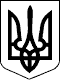 РЕНІЙСЬКИЙ РАЙОННИЙ СУД ОДЕСЬКОЇ ОБЛАСТІСУДОВИЙ НАКАЗПровадження № 2-н/510/20/18Справа № 510/1978/1828.11.2018 року м. Рені Одеської областіСуддя Ренійського районного суду Одеської області Гончарова-Парфьонова О.О., розглянувши заяву ОСОБА_1, яка мешкає за адресою: АДРЕСА_2 про видачу судового наказу про стягнення аліментів на утримання неповнолітніх дітей з ОСОБА_2, який мешкає за адресою: 68800, АДРЕСА_1 -встановив:ОСОБА_1 та ОСОБА_2 згідно свідоцтва про народження серії НОМЕР_2 та свідоцтва про народження серії НОМЕР_3 є батьками ОСОБА_3, ІНФОРМАЦІЯ_1, та ОСОБА_4, ІНФОРМАЦІЯ_2.Діти проживають разом з матір'ю та знаходяться на її утримані.Підстав для залучення інших заінтересованих осіб не встановлено.Відповідно до ст. 180 СК України, батьки зобов'язані утримувати дитину до досягнення нею повноліття.Відповідно до ч.3 ст.181 СК України, за рішенням суду кошти на утримання дитини (аліменти) присуджуються у частці від доходу її матері, батька або у твердій грошовій сумі за вибором того з батьків або інших законних представників дитини, разом з яким проживає дитина.Частиною 1 ст. 184 СК України передбачено, що суд за заявою одержувача визначає розмір аліментів у твердій грошовій сумі.Відповідно до ч.2 ст.182 СК України, розмір аліментів має бути необхідним та достатнім для забезпечення гармонійного розвитку дитини. Мінімальний розмір аліментів на одну дитину не може бути меншим, ніж 50 відсотків прожиткового мінімуму для дитини відповідного віку.Згідно з ч. 3 ст. 184 СК України, той із батьків або інших законних представників дитини, разом з яким проживає дитина, має право звернутися до суду із заявою про видачу судового наказу про стягнення аліментів у розмірі 50 відсотків прожиткового мінімуму для дитини відповідного віку.Відповідно до частини п. 4 ч. 1 ст. 161 ЦПК України, судовий наказ може бути видано, якщо: заявлено вимогу про стягнення аліментів у розмірі на одну дитину - однієї чверті, на двох дітей - однієї третини, на трьох і більше дітей - половини заробітку (доходу) платника аліментів, але не більше десяти прожиткових мінімумів на дитину відповідного віку на кожну дитину, якщо ця вимога не пов'язана із встановленням чи оспорюванням батьківства (материнства) та необхідністю залучення інших заінтересованих осіб.Таким чином, суд приходить до висновку, що заява щодо стягнення аліментів з ОСОБА_2 на утримання неповнолітніх ОСОБА_3, ІНФОРМАЦІЯ_1, та ОСОБА_4, ІНФОРМАЦІЯ_2, може бути задоволена.Згідно із ч.1 ст. 191 СК України, аліменти на дитину присуджуються за рішенням суду від дня пред'явлення позову, а в разі подання заяви про видачу судового наказу - із дня подання такої заяви.Заява про видачу судового наказу ОСОБА_1 була подана до суду 30 жовтня 2018 року.Відповідно до вимог ст. 141 та ст. 164 ЦПК України, оскільки заяву про видачу судового наказу задоволено, то з в ОСОБА_2 на користь держави підлягає стягненню судовий збір в розмірі 176 (сто сімдесят шість) грн. 20 коп.На підставі викладеного та керуючись ст. ст. 160, 161, 163, 165, 167, 168, 169, 170, 430 ЦПК України, -НАКАЗУЮ:Стягнути з ОСОБА_2, ІНФОРМАЦІЯ_3, на користь ОСОБА_1, ІНФОРМАЦІЯ_4, ІПН НОМЕР_1, аліменти на утримання неповнолітніх дітей ОСОБА_3, ІНФОРМАЦІЯ_1, та ОСОБА_4, ІНФОРМАЦІЯ_2, у розмірі 1/3 частки з усіх видів його заробітку (доходу), але не менше 50% прожиткового мінімуму для дитини відповідного віку, щомісячно, починаючи з дня подачі заяви, а саме з 30 жовтня 2018 року, і до досягнення дітьми повноліття.Стягнути з ОСОБА_2, ІНФОРМАЦІЯ_3, на користь держави судовий збір у розмірі 176 (сто сімдесят шість) грн. 20 коп.Судовий наказ в частині стягнення аліментів у межах суми платежу за один місяць підлягає негайному виконанню.Судовий наказ після набрання ним законної сили видати стягувачу.Строк пред'явлення судового наказу до виконання в частині стягнення аліментів - до повноліття дітей.Судовий наказ в частині стягнення судового збору може бути пред'явлено до виконання протягом трьох місяців, з наступного дня після набрання наказом законної сили.Роз'яснити сторонам по справі, що розмір аліментів, визначений за рішенням суду або домовленістю між батьками, може бути згодом зменшено або збільшено за рішенням суду за позовом платника або одержувача аліментів у разі зміни матеріального або сімейного стану, погіршення або поліпшення здоров'я когось із них та в інших випадках, передбачених Сімейним Кодексом України.Суддя                                                                  О.О. Гончарова-Парфьонова2.3. Міжнародний захист права дитини на аліменти. Зарубіжний досвід реалізацій права неповнолітньої дитини на аліменти.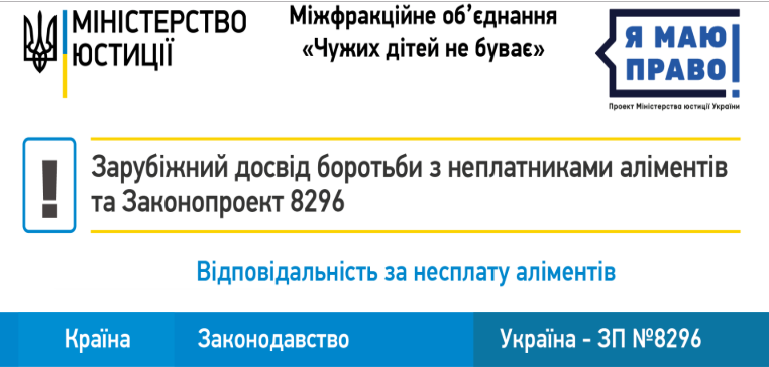 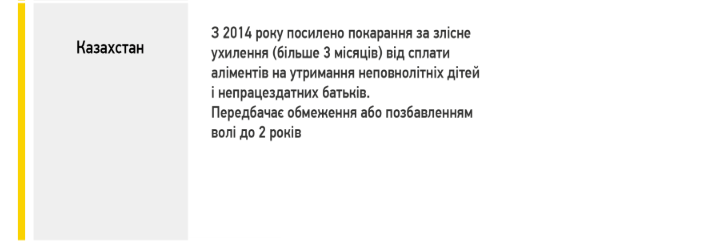 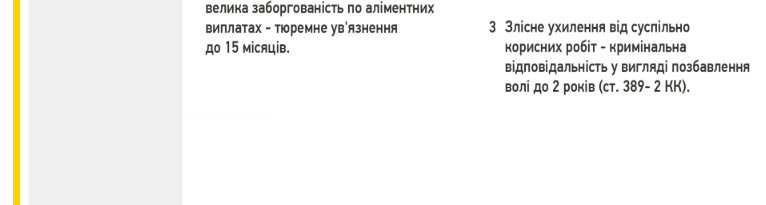 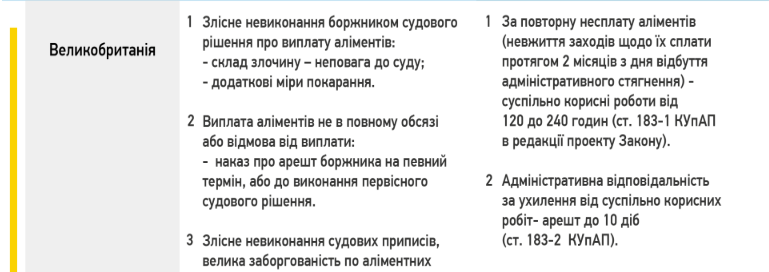 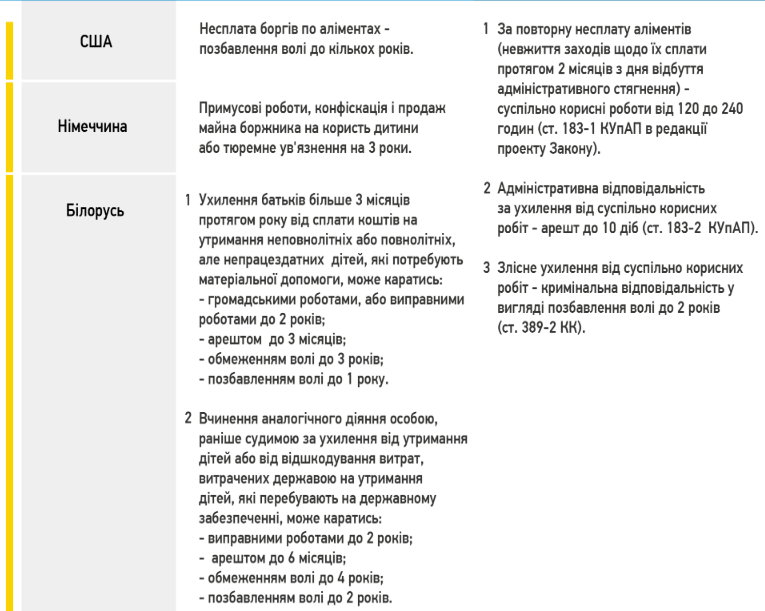 2.3. Особливості роботи органів державної виконавчої служби при стягненні аліментів.У разі якщо батько або мати дитини, який проживає окремо, не хоче сплачувати аліменти в добровільному порядку, або якщо батьки не можуть дійти до спільної згоди щодо розміру аліментів: ТЕХНОЛОГІЧНА КАРТКАздійснення державним виконавцем виконавчого провадження(стягнення аліментів)від 16.02.2018 року із редакцією студентки Запорізького національного університету Кіорпе А.О. станом на 01.12.2019 рік.МІНІСТЕРСТВО ЮСТИЦІЇ УКРАЇНИЛИСТ
09.02.2018 N 69/20.5.1/ін-18Начальникам управлінь державної
виконавчої служби головних територіальних
управлінь юстиції в областях, начальнику управління
державної виконавчої служби Головного територіального
управління юстиції у місті КиєвіЩодо виконання рішень про стягнення аліментівЗ метою забезпечення дотримання державними виконавцями вимог законодавства при виконанні рішень про стягнення аліментів Міністерство юстиції України звертає увагу на таке.Законом України від 07.12.2017 "Про внесення змін до деяких законодавчих актів України щодо посилення захисту права дитини на належне утримання шляхом вдосконалення порядку примусового стягнення заборгованості зі сплати аліментів", який набрав чинності 06.02.2018, внесено зміни до Закону України "Про виконавче провадження" (далі - Закон) та встановлено нові види заходів примусу до неплатників аліментів.Встановлення тимчасових обмежень прав боржникаВідповідно до змісту положень нової редакції частини дев'ятої статті 71 Закону, державний виконавець, за наявності заборгованості зі сплати аліментів, сукупний розмір якої перевищує суму відповідних платежів за шість місяців, виносить постанови:про встановлення тимчасового обмеження боржника у праві виїзду за межі України;про встановлення тимчасового обмеження боржника у праві керування транспортними засобами;про встановлення тимчасового обмеження боржника у праві користування вогнепальною мисливською, пневматичною та охолощеною зброєю, пристроями вітчизняного виробництва для відстрілу патронів, споряджених гумовими чи аналогічними за своїми властивостями метальними снарядами несмертельної дії (далі - зброя);про встановлення тимчасового обмеження боржника у праві полювання.При цьому, з огляду на зазначену норму Закону, звертаємо увагу, що винесення таких постанов, у разі наявності у боржника заборгованості зі сплати аліментів, сукупний розмір якої перевищує суму відповідних платежів за шість місяців, є обов'язком державного виконавця.Водночас варто відмітити, що перед винесенням цих постанов перевірка наявності у боржника паспорта громадянина України для виїзду за кордон, а також документів, які встановлюють його право на керування транспортними засобами, користування зброєю та полювання, не здійснюється.Приймаючи рішення про винесення постанов, передбачених частиною дев'ятою статті 71 Закону, державний виконавець має враховувати, що відповідно до частини четвертої статті 11 Закону, строк обчислення заборгованості зі сплати аліментів для застосування до боржника тимчасових обмежень обчислюється з наступного робочого дня після винесення постанови про відкриття виконавчого провадження.Також необхідно враховувати, що згідно з частиною десятою статті 71 Закону, тимчасове обмеження боржника у праві керувати транспортними засобами не може бути застосовано в разі:якщо встановлення такого обмеження позбавляє боржника основного законного джерела засобів для існування;використання боржником транспортного засобу у зв'язку з інвалідністю чи перебуванням на утриманні боржника особи з інвалідністю I, II групи, визнаної в установленому порядку, або дитини з інвалідністю;проходження боржником строкової військової служби, військової служби за призовом осіб офіцерського складу, військової служби за призовом під час мобілізації, на особливий період або якщо боржник проходить військову службу та виконує бойові завдання військової служби у бойовій обстановці чи в районі проведення антитерористичної операції;розстрочення або відстрочення сплати заборгованості за аліментами у порядку, встановленому законом.Порядок винесення та виконання постанови про
встановлення тимчасового обмеження боржника у правіВимоги до складання постанови та її обов'язкові реквізити визначені пунктом 7 розділу I Інструкції з організації примусового виконання рішень, затвердженої наказом Міністерства юстиції України від 02.04.2012 N 512/5, зареєстрованої в Міністерстві юстиції України 02.04.2012 за N 489/20802 (у редакції наказу Міністерства юстиції України від 29.09.2016 N 2832/5).При цьому, відповідно до пункту 4 розділу IV Положення про автоматизовану систему виконавчого провадження, затвердженого наказом Міністерства юстиції України від 05.08.2016 N 2432/5, зареєстрованого в Міністерстві юстиції України 12.08.2016 за N 1126/29256, постанови виконавця виготовляються за допомогою автоматизованої системи виконавчого провадження. Виготовлення постанов не в автоматизованій системі виконавчого провадження забороняється.З огляду на це зазначаємо, що постанови, передбачені частиною дев'ятою статті 71 Закону, виготовляються за допомогою автоматизованої системи виконавчого провадження (загальна постанова без затвердження), підписуються державним виконавцем та скріплюються печаткою органу державної виконавчої служби.Щодо порядку виконання постанов державного виконавця, передбачених частиною дев'ятою статті 71 Закону, слід звернути увагу, що відповідно до цієї норми Закону такі постанови підлягають направленню сторонам виконавчого провадження не пізніше наступного робочого дня з дня їх винесення.Направлення зазначених постанов до виконання відповідними органами здійснюється після закінчення строку, визначеного частиною п'ятою статті 74 Закону, для оскарження рішення, дії виконавця, якщо рішення, дії виконавця не були оскаржені.У разі оскарження рішення, дії виконавця, постанови, якщо їх не скасовано, підлягають виконанню відповідними органами після розгляду справи відповідним судом.При цьому, з огляду на положення частини п'ятої статті 74 Закону, слід зазначити, що постанови, передбачені частиною дев'ятою статті 71 Закону, можуть бути оскаржені боржником протягом 10 робочих днів з дня, коли він дізнався про їх винесення.Разом з цим повідомляємо, що наказом Міністерства юстиції Україні, Міністерства внутрішніх справ України від 30.01.2018 N 256/5/65 затверджено Порядок взаємодії органів та осіб, які здійснюють примусове виконання судових рішень і рішень інших органів, та органів Державної прикордонної служби України під час здійснення виконавчого провадження, зареєстрований в Міністерстві юстиції України 02.02.2018 за N 133/31585, який, зокрема, визначає порядок виконання Державною прикордонною службою України постанов державного виконавця про встановлення тимчасового обмеження боржника у праві виїзду за межі України.Також, наказом Міністерства внутрішніх справ України, Міністерства юстиції України від 30.01.2018 N 64/261/5 затверджено Порядок взаємодії Міністерства внутрішніх справ України, Національної поліції України та органів і осіб, які здійснюють примусове виконання судових рішень і рішень інших органів, зареєстрований в Міністерстві юстиції України 05.02.2018 за N 140/31592, розділами VII, VIII якого визначено порядок виконання постанови державного виконавця про встановлення тимчасового обмеження боржника у праві керування транспортними засобами та постанови про встановлення тимчасового обмеження боржника у праві користування зброєю.Водночас звертаємо увагу, що відповідно до зазначених наказів запроваджується електронний документообіг, що здійснюється за допомогою автоматизованої системи виконавчого провадження. До запровадження інформаційної взаємодії, передбаченої цими наказами, обмін документами між державними виконавцями та Державною прикордонною службою України, Головним сервісним центром Міністерства внутрішніх справ України, Національною поліцією України здійснюється в паперовому вигляді засобами поштового зв'язку.Наразі зазначаємо, що порядок надсилання документів виконавчого провадження визначено статтею 28 Закону.Разом з цим варто зауважити, що передбачені частиною дев'ятою статті 71 Закону тимчасові обмеження боржника встановлюються до погашенням ним заборгованості зі сплати аліментів у повному обсязі.У разі погашення заборгованості зі сплати аліментів у повному обсязі, скасування тимчасового обмеження у праві виїзду особи з України здійснюється на підставі постанови державного виконавця в порядку, встановленому пунктом 5 розділу IV Порядку, затвердженого наказом Міністерства юстиції Україні, Міністерства внутрішніх справ України від 30.01.2018 N 256/5/65. Тимчасові обмеження боржника у праві керування транспортними засобами та користуванні зброєю припиняються на підставі відповідної постанови державного виконавця в порядку, визначеному розділами VII, VIII Порядку, затвердженого наказом Міністерства внутрішніх справ України, Міністерства юстиції України від 30.01.2018 N 64/261/5.Притягнення боржника до адміністративної
відповідальності за несплату аліментівЗаконом України "Про внесення змін до деяких законодавчих актів України щодо посилення захисту права дитини на належне утримання шляхом вдосконалення порядку примусового стягнення заборгованості зі сплати аліментів" Кодекс України про адміністративні правопорушення доповнено статтею 183-1 та встановлено адміністративну відповідальність за несплату аліментів, що полягає у несплаті аліментів на утримання дитини, одного з подружжя, батьків або інших членів сім'ї, що призвела до виникнення заборгованості, сукупний розмір якої перевищує суму відповідних платежів за шість місяців з дня пред'явлення виконавчого документа до примусового виконання. За таке порушення передбачено адміністративне стягнення у вигляді суспільно корисних робіт на строк від ста двадцяти до двохсот сорока годин.Водночас, відповідно до частини дванадцятої статті 71 Закону, за наявності заборгованості зі сплати аліментів, сукупний розмір якої перевищує суму відповідних платежів за шість місяців, державний виконавець зобов'язаний скласти протокол про вчинення боржником адміністративного правопорушення, передбаченого статтею 183-1 Кодексу України про адміністративні правопорушення, та надсилати його для розгляду до суду за місцезнаходженням органу державної виконавчої служби.З огляду на це звертаємо увагу, що порядок складання протоколу про адміністративні правопорушення та вимоги до його змісту встановлені статтями 254, 256 Кодексу України про адміністративні правопорушення.Щодо видачі довідок про наявність заборгованості зі сплати аліментівЗаконом України "Про внесення змін до деяких законодавчих актів України щодо посилення захисту права дитини на належне утримання шляхом вдосконалення порядку примусового стягнення заборгованості зі сплати аліментів" внесено зміни до статті 157 Сімейного кодексу України та доповнено її частиною п'ятою, відповідно до якої той із батьків, з ким за рішенням суду проживає дитина, самостійно вирішує питання щодо тимчасового виїзду дитини за межі України з метою лікування, навчання дитини за кордоном, відпочинку, за наявності довідки, виданої органом державної виконавчої служби, про наявність заборгованості зі сплати аліментів, сукупний розмір якої перевищує суму відповідних платежів за шість місяців.Відповідно до частини тринадцятої статті 71 Закону, довідка про наявність заборгованості зі сплати аліментів, сукупний розмір якої перевищує суму відповідних платежів за шість місяців з дня пред'явлення виконавчого документа до примусового виконання, видається органом державної виконавчої служби на вимогу стягувача протягом десяти днів. Така довідка дійсна протягом одного місяця з дня її видачі.З метою встановлення єдиного підходу до видачі довідок про наявність заборгованості зі сплати аліментів, сукупний розмір якої перевищує суму відповідних платежів за шість місяців, рекомендуємо зазначати в них таку інформацію:найменування органу державної виконавчої служби, на виконанні у якому знаходиться виконавче провадження;відомості про виконавче провадження (найменування, дата, номер виконавчого документа, на підставі якого відкрито виконавче провадження, орган (посадова особа), який (яка) видав(ла) виконавчий документ, резолютивна частина рішення, номер виконавчого провадження в автоматизованій системі виконавчого провадження;прізвище, ім'я та по батькові стягувача, боржника та дитини, на утримання якої стягнуто аліменти;відомості про те, що боржник має заборгованість зі сплати аліментів, сукупний розмір якої перевищує суму відповідних платежів за шість місяців з дня пред'явлення виконавчого документа до примусового виконання.Довідка виготовляється на бланку органу державної виконавчої служби, підписується його керівником та скріплюється печаткою органу державної виконавчої служби.Прошу цей лист довести до відома всіх державних виконавців та забезпечити неухильне дотримання ними вимог законодавства при виконанні рішень про стягнення аліментів.Директор Департаменту державної
            виконавчої служби                                                                  О. В. Воробйов2.4. Відповідальність за несплату аліментів. Судова практика щодо позбавлення батьківських прав за несплату аліментівВерховний СудІменем УкраїниПостанова16 січня 2019 року                            м.Київ                               №465/3694/14-цВерховний Суд у складі колегії суддів другої судової палати Касаційного цивільного суду:головуючого — ВИСОЦЬКОЇ В.С. (суддя-доповідач),
суддів: МАРТЄВА С.Ю., ПРОРОКА В.В., СІМОНЕНКО В.М., ФАЛОВСЬКОЇ І.М.,розглянувши у порядку спрощеного позовного провадження касаційну скаргу Особи 2 на рішення Франківського районного суду м.Львова від 9.02.2017 та ухвалу Апеляційного суду Львівської області від 12.06.2017,ВСТАНОВИВ:У червні 2014 року Особа 1 звернулась до суду з позовом до Особи 2, в якому просила позбавити відповідача батьківських прав щодо дитини Особи 4, Інформація 1.Позовна заява мотивована тим, що вона перебувала з відповідачем у зареєстрованому шлюбі, який розірвано 4.06.2010. Від шлюбу сторони мають доньку Особу 4, Інформація 1. Відповідач пішов із сім’ї і з того часу не цікавиться дитиною, її здоров’ям та освітою, не навідує доньку, не бере участі у вихованні, ухиляється від виконання батьківських обов’язків, самоусунувся від спілкування з дитиною, матеріальної допомоги на утримання не надає.Посилаючись на наведені обставини, просила позов задовольнити.Рішенням Франківського райсуду від 9.02.2017, залишеним без змін ухвалою АСЛО від 12.06.2017, позов задоволено.Особу 2 позбавлено батьківських прав щодо доньки Особи 4, Інформація 1. Стягнуто з Особи 2 на користь Особи 1 243,6 грн. судового збору.Судові рішення мотивовані тим, що відповідач свідомо тривалий час ухиляється від виконання батьківських обов’язків щодо виховання малолітньої доньки, не піклується про фізичний і духовний розвиток останньої, не спілкується з дитиною в обсязі, необхідному для її нормального самоусвідомлення, не виявляє інтересу до її внутрішнього світу, що є підставою для позбавлення його батьківських прав щодо малолітньої дитини.У касаційній скарзі, поданій у липні 2017 року до Вищого спеціалізованого суду з розгляду цивільних і кримінальних справ, Особа 2 просить скасувати ухвалені у справі судові рішення та ухвалити нове— про відмову в задоволенні позову, посилаючись на неправильне застосування судом норм матеріального і порушення норм процесуального права.Касаційна скарга мотивована тим, що позивач не надала належних та допустимих доказів, які свідчили б про ухилення відповідачем від виконання своїх обов’язків щодо виховання дитини, винної поведінки відповідача у свідомому нехтуванні своїми обов’язками, що говорило б про злісне ухилення від виховання та утримання дитини. Навпаки, позивач сама перешкоджає відповідачу у побаченнях з донькою.Касаційна скарга також містить посилання на те, що, застосовуючи крайній захід впливу щодо батька, суд не встановив жодної протиправної поведінки батька щодо дитини, проти нього не застосовувалося попередження про необхідність зміни ставлення до виховання дитини.Ухвалою ВСС від 17.08.2017 відкрито касаційне провадження у справі, справу витребувано із суду першої інстанції.Доводи заперечень на касаційну скаргу Особи 1 зводяться до того, що суди правильно встановили обставини справи, винну поведінку відповідача щодо ухилення від виконання ним своїх батьківських обов’язків, а також сприяли захисту інтересів та прав дитини, перевірили ставлення дитини до батька та врахували те, що відповідач протягом судового розгляду не змінив свого ставлення до дитини.<…> У червні 2018 року справу передано до ВС.Касаційна скарга підлягає частковому задоволенню з огляду на таке.Суд установив, що Особа 1 і Особа 2 є батьками Особи 4, Інформація 1, яка після розірвання шлюбу між сторонами проживає з матір’ю.Предметом спору у цій справі є позбавлення Особи 2 батьківських прав щодо доньки Особи 4, Інформація 1.Відповідно до ч.3 ст.51 Конституції сім’я, дитинство, материнство і батьківство охороняються державою.Пунктами 1, 2 ст.3 Конвенції про права дитини від 20.11.89, ратифікованої Верховною Радою 27.02.91, передбачено, що в усіх діях щодо дітей, незалежно від того, здійснюються вони державними чи приватними установами, що займаються питаннями соціального забезпечення, судами, адміністративними чи законодавчими органами, першочергова увага приділяється якнайкращому забезпеченню інтересів дитини. Дитині забезпечується такий захист і піклування, які необхідні для її благополуччя, беручи до уваги права й обов’язки її батьків, опікунів чи інших осіб, які відповідають за неї за законом.За правилами ст.9 конвенції, держави-учасниці забезпечують те, щоб дитина не розлучалася з батьками всупереч їхньому бажанню, за винятком випадків, коли компетентні органи згідно із судовим рішенням визначають відповідно до застосовуваного закону і процедур, що таке розлучення необхідне в якнайкращих інтересах дитини. Таке визначення може бути необхідним у тому чи іншому випадку, наприклад, коли батьки жорстоко поводяться з дитиною, або не піклуються про неї, або проживають окремо і необхідно прийняти рішення щодо місця проживання дитини.Згідно із ст.18 конвенції батьки або законні опікуни несуть основну відповідальність за виховання і розвиток дитини. Найкращі інтереси дитини є предметом їхнього основного піклування.Суд установив, що 12.06.2014 Залізнична районна адміністрація Львівської міської ради дала висновок про доцільність позбавлення батьківських прав Особи 2 з метою захисту прав та інтересів малолітньої Особи 4, Інформація 1. Згідно з витягом з протоколу №11 засідання комісії з питань захисту прав дітей Залізничної райадміністрації від 5.06.2014 Особа 2 надав нотаріально завірену заяву про те, що він не заперечує щодо позбавлення його батьківських прав, яку відкликав 30.09.2014 згідно з нотаріально посвідченою заявою.Відповідно до характеристики, наданої директором школи «Світанок», Особа 4 відвідує школу, за період 2013—2014 років батько не брав участі у вихованні дитини, не спілкувався із вчителями, не приводив до школи та не забирав дитину, не брав участі у батьківських зборах.Згідно із ч.1 ст.164 СК мати, батько можуть бути позбавлені судом батьківських прав, якщо вона, він ухиляються від виконання своїх обов’язків щодо виховання дитини.Позбавлення батьківських прав (тобто прав на виховання дитини, захист її інтересів, на відібрання дитини в інших осіб, які незаконно її утримують тощо), що надані батькам до досягнення дитиною повноліття і ґрунтуються на факті спорідненості з нею, є крайнім заходом впливу на осіб, які не виконують батьківських обов’язків, а тому питання про його застосування слід вирішувати лише після повного, всебічного, об’єктивного з’ясування обставин справи, зокрема ставлення батьків до дітей.Ухилення батьків від виконання своїх обов’язків має місце, коли вони не піклуються про фізичний і духовний розвиток дитини, її навчання, підготовку до самостійного життя, зокрема: не забезпечують необхідного харчування, медичного догляду, лікування дитини, що негативно впливає на її фізичний розвиток як складову виховання; не спілкуються з дитиною в обсязі, необхідному для її нормального самоусвідомлення, не надають дитині доступу до культурних та інших духовних цінностей; не сприяють засвоєнню нею загальновизнаних норм моралі; не виявляють інтересу до її внутрішнього світу; не створюють умов для отримання нею освіти. Зазначені фактори, як кожен окремо, так і в сукупності, можна розцінювати як ухилення від виховання дитини лише за умови винної поведінки батьків, свідомого нехтування своїми обов’язками.Частиною 4 ст.19 СК визначено, що при розгляді судом спорів щодо позбавлення батьківських прав обов’язковою є участь органу опіки та піклування.Відповідно до ч.5 ст.19 СК орган опіки і піклування подає до суду письмовий висновок щодо розв’язання спору на підставі відомостей, одержаних у результаті обстеження умов проживання дитини, батьків, а також на підставі інших документів, які стосуються справи.Суд може не погодиться з висновком органу опіки та піклування, якщо він є недостатньо обґрунтованим, суперечить інтересам дитини (ч.6 ст.19 СК).Суд установив, що відповідач Особа 2 ухиляється від сплати аліментів.Рішенням Франківського райсуду від 15.04.2016 встановлено, що заборгованість Особи 2 за аліментами на утримання Особи 4 на 1.02.2016 становить 41700 грн. Відповідно до цього рішення з Особи 2 стягнуто неустойку за прострочення сплати аліментів у сумі 388451 грн.Суд вважав доведеним, що відповідач фактично самоусунувся від виконання батьківських обов’язків.Проте, враховуючи, що позбавлення батьківських прав є крайнім заходом впливу, суд не встановив і не визначився, в чому саме полягає свідоме та умисне ухилення відповідача від виконання своїх батьківських обов’язків, чи є рішення суду таким, що ухвалене в інтересах дитини.Установлення таких фактичних обставин справи має важливе значення для правильного її вирішення.Посилання суду на існування заборгованості за аліментами та невідвідування відповідачем навчального закладу дитини протягом одного навчального року повною мірою не може свідчити про ухилення батьків від виконання своїх обов’язків.На підставі положень ст.400 ЦПК касаційний суд позбавлений процесуальної можливості встановлювати нові обставини, які не були встановлені судами попередніх інстанцій, та давати оцінку доказам, які судами не досліджено, а тому не має можливості вирішити спір по суті за результатами касаційного перегляду.Згідно з пп.1, 2 ч.3 ст.411 ЦПК підставою для скасування судового рішення та направлення справи на новий розгляд є також порушення норм процесуального права, що унеможливило встановлення фактичних обставин, які мають значення для правильного вирішення справи.За таких обставин, коли фактичні обставини для правильного вирішення справи не встановлені, судові рішення не можуть вважатись законними і обґрунтованими та на підставі ст.411 ЦПК підлягають скасуванню з направленням справи на новий розгляд до суду першої інстанції.Керуючись стст.400, 411, 416 ЦПК, ВСПОСТАНОВИВ:Касаційну скаргу Особи 2 задовольнити частково.Рішення Франківського районного суду м.Львова від 9.02.2017 та ухвалу Апеляційного суду Львівської області від 12.06.2017 скасувати.Справу передати на новий розгляд до суду першої інстанції.Постанова набирає законної сили з моменту її прийняття, є остаточною та оскарженню не підлягає.2.5. Аналіз нормативно-правових актів в сфері аліментів та шляхи їх удосконалення.Основними нормативно-правовими актами в сфері аліментів є Сімейний кодекс України та Закон України «Про виконавче провадження». Проаналізувавши їх положення можемо запропонувати наступні доповнення:ВИСНОВКИВ процесі дослідження шляхів захисту та реалізації невід’ємного  права дитини на аліменти було сформовано ряд висновків, а також пропозицій та шляхів вирішення певних проблемних питань поставлених на початку кваліфікаційного дослідження.Право неповнолітньої дитини на аліменти є невід’ємним правом кожної дитини, батьки якої проживають окремо. Адже відповідно до Закону України «Про охорону дитинства» встановлено, що на кожного з батьків покладається однакова відповідальність за виховання, навчання і розвиток дитини. Батьки або особи, які їх замінюють, мають право і зобов’язані виховувати дитину, піклуватися про її здоров’я, фізичний, духовний і моральний розвиток, навчання, створювати належні умови для розвитку її природних здібностей, поважати гідність дитини, готувати її до самостійного життя та праці.На жаль не в усі часи приділялась така велика увага правам дітей, а про право на аліменти дитини взагалі тривалий час не було й мови. В Литовських статутах 1566 р. та 1588 р. вперше появились норми, які захищали право дитини на утримання, а саме, якщо мати невиправдано витрачає майно, надане їй для опіки над дітьми, то вона позбавлялась такого майна та була зобов’язана відшкодувати дітям нанесені збитки.  В Україні лише за радянських часів на початку ХХ ст. державна влада почала приймати нормативно-правові акти спрямовані на належне забезпечення дитини, так у 1919 році було підписано постанову РНК РРФСР «Про започаткування Ради захисту дітей».               20.06.1969 р. було прийнято Кодекс про шлюб та сім’ю УРСР в якому вже було чітко визначено аліментні зобов’язання батьків по відношенню до дітей, положення якого було перенесено з певними доповненнями до Сімейного кодексу України. При дослідженні таких понять як «аліменти», «право на аліменти» та «неповнолітня дитини» стало зрозумілим, що єдиний підхід серед науковців щодо надання визначення цим поняттям відсутній. Найбільшої уваги науковці приділяли уваги поняттю «аліменти». Дослідивши наукові праці стає зрозумілим, що предметом спору було з’ясування форми аліментів: грошова та/або натуральна. На основі вивчення наукових робіт Я. Шевченко, О. Дерій, З. Ромовської та ін., а також на основі аналізу Сімейного кодексу України цілком зрозумілим є те, що аліменти – це  засоби на утримання у грошовій та\або натуральній формі (розмір визначається за домовленістю сторін або судом), що надаються аліментнозобов’язаною особою управомоченій особі з метою реалізації аліментного зобов’язання.Також було сформовано наступні поняття:Право на аліменти – це встановлене сімейним законодавством право особи, що потребує додаткової матеріальної підтримки від особи з якою вона пов’язана родинними зв’язками, у встановлених законодавством випадках, у вигляді грошових коштів, розмір яких визначається за домовленістю сторін або судом.Право неповнолітньої дитини на аліменти – це встановлене сімейним законодавством право неповнолітньої дитини, на забезпечення у грошовій та\або натуральній формі (розмір визначається за домовленістю сторін або судом) тим з батьків, який проживає окремо.Реалізація права неповнолітньої дитини на аліменти здійснюється в позасудовому чи судовому порядку. Позасудовий порядок реалізації права на аліменти може бути здійснено у вигляді: усної домовленість між батьками, щодо порядку виплати аліментів; укладення письмового нотаріально посвідченого договору (ст. 189 СК України); подання платником аліментів заяви про стягнення аліментів за місцем роботи (ст. 187 СК України). Судовий спосіб забезпечення права неповнолітньої дитини полягає у зверненні до суду із позовною заявою чи заявою про видачу судового наказу. Тут слід зазначити, що спрощений порядок отримання судового рішення про стягнення аліментів у формі наказного провадження було внесено до Цивільного процесуального кодексу України з набуттям чинності Закону України «Про внесення змін до деяких законодавчих актів України щодо посилення захисту права дитини на належне утримання шляхом вдосконалення порядку стягнення аліментів» від 07.12.2017 року.В ході написання кваліфікаційної роботи було порушено таку досить поширену проблему, як постійне проживання аліментнозобов’язаної особи за кордоном, або ж належність аліментнозобов’язаної особи до громадянства іншої країни. Вирішенням цієї проблеми є реалізація положень Конвенції про стягнення аліментів за кордоном Організації Об'єднаних Націй укладена в Нью-Йорку 20 червня 1956 р., що набрала чинності для України 19.10.2006 року та Конвенції про міжнародне стягнення аліментів на дітей та інших видів сімейного утримання Організації Об'єднаних Націй від 23.11.2007 р., в якій за основу взято Конвенцію Організації Об'єднаних Націй про стягнення аліментів за кордоном від 20 червня 1956 року. З метою їх належного виконання в Україні Міністерством юстиції України 29 грудня 2006 р. було затверджено наказ «Про затвердження Інструкції про виконання в Україні Конвенції про стягнення аліментів за кордоном» та 18 вересня 2017 р. наказ «Про затвердження Інструкції про виконання в Україні Конвенції про міжнародне стягнення аліментів на дітей та інших видів сімейного утримання».Договірними сторонами Конвенції, з якими можлива співпраця щодо стягнення аліментів є: Австралія, Алжир, Аргентина, Барбадос, Бельгія, Білорусія, Боснія і Герцеговина, Бразилія, Буркіна-Фасо, Ватикан, Великобританія, Гаїті, Гватемала, Греція, Данія, Еквадор, Естонія, Ізраїль, Ірландія, Іспанія, Італія, Кабо-Верде, Казахстан, Кіпр, Киргизстан, Колумбія, Німеччина, Ліберія, Люксембург, Македонія, Мексика, Молдова, Монако, Марокко, Нігер, Нідерланди, Нова Зеландія, Норвегія, Пакистан, Польща, Португалія, Румунія, Сейшели, Сербія, Словаччина, Словенія, Суринам, Туніс, Туреччина, Уругвай, Угорщина, Філіппіни, Фінляндія, Франція, Хорватія, Центральноафриканська Республіка, Чехія, Чилі, Швейцарія, Швеція та Шрі-Ланка.Значну роль в реалізації права неповнолітньої дитини на аліменти займають органи та особи, які здійснюють примусове виконання судових рішень і рішень інших органів, а саме органи державної виконавчої служби. У разі якщо батько або мати дитини, який проживає окремо, не хоче сплачувати аліменти в добровільному порядку, або якщо батьки не можуть дійти до спільної згоди щодо розміру аліментів то спір вирішується в судовому порядку, за наслідками якого видається виконавчий документ про стягнення аліментів. Далі особа, на користь якої призначено стягнення аліментів на утримання дитини, - стягувач звертається з відповідним виконавчим документом до органів державної виконавчої служби за місцем проживання, перебування, роботи боржника або за місцезнаходженням його майна. Право вибору місця відкриття виконавчого провадження між кількома органами державної виконавчої служби, що можуть вчиняти виконавчі дії щодо виконання рішення на території, на яку поширюються їхні функції, належить стягувачу.Після винесення постанови про відкриття виконавчого провадження з виконання відповідного виконавчого документа про стягнення аліментів, державний виконавець розпочинає роботу з примусового стягнення коштів на утримання дитини.В 2017 році Міністерство юстиції України розпочало масштабну роботу по введенню проекту під назвою #ЧужихДітейНеБуває, метаю якого є посилення захисту прав дітей, а саме право дитини на аліменти. Пріоритетом даного проекту є посилення боротьби з особами, які ухиляються від сплати аліментів. В рамках цього проекту було 07.12.2017 року було прийнято Закон України «Про внесення змін до деяких законодавчих актів України щодо посилення захисту права дитини на належне утримання шляхом вдосконалення порядку примусового стягнення заборгованості зі сплати аліментів», який 06.02.2018 року набув чинності та 03.07.2018 року було прийнято Закон України «Про внесення змін до деяких законодавчих актів України щодо створення економічних передумов для посилення захисту права дитини на належне утримання», який набрав законної сили 28.08.2018 року.Цими двома Законами було внесено низку змін до нормативно-правових актів щодо посилення відповідальності за несплату аліментів. В даній роботі виокремлено наступні види відповідальності за несплату аліментів: сімейно-правова, цивільно-правова, адміністративна та кримінальна.За результатами аналізу нормативно-правових актів запропоновано способи вирішення деяких проблем, що постають при примусовому стягненні аліментів, а саме розробити спеціальну форму дозволу боржнику для виїзду за межі України за умов: боржник надає повну інформацію про місце роботи та роботодавця; із заробітної плати боржника роботодавець або сам боржник перераховує встановлену суму аліментів (не більше ніж п’ятдесят відсотків від заробітної плати, з яких частина це щомісячний платіж зі сплати аліментів, а інша частина в межах 50% заробітної плати – погашення заборгованості). Для реалізації такої співпраці необхідним є встановлення з Польщею, наприклад, домовленості на міжнародному рівні про таку співпрацю.  Крім того запропоновано внести зміни до ст. 9 Закону України «Про виконавче провадження», а саме «Особи, які уповноважені здійснювати оформлення осіб на роботу до підприємства, установи, організації, а також фізичні особи – підприємці, зобов’язані перевіряти ЄРБ на наявність відомостей про робітника та у разі виявлення таких відомостей в ЄРБ повідомити про це зазначений у ЄРБ орган державної виконавчої служби або приватного виконавця».ПЕРЕЛІК використаних джерелАндрущенко Т. С. Процесуальний порядок внесення змін до аліментного договору. Право і суспільство. 2016. № 4. С. 22-27. URL: http://nbuv.gov.ua/UJRN/Pis_2016_4_6Андрущенко Т. С. Процесуальні аспекти надання аліментному договору виконавчої сили. Бюлетень Міністерства юстиції України. 2016. № 12. С. 37-41. URL: http://nbuv.gov.ua/UJRN/bmju_2016_12_14Атаманчук І. В. Межі розуміння понять "заробіток" і "дохід" у контексті правозастосування у відносинах стягнення аліментів. Часопис Київського університету права. 2019. № 3. С. 134-139. URL: http://nbuv.gov.ua/UJRN/Chkup_2019_3_24Бабенко А. М. Деякі проблеми визначення об’єктивних ознак злочинів ухилення від сплати аліментів на утримання дітей (ст. 164 КК України) та ухилення від сплати коштів на утримання непрацездатних батьків (ст. 165 КК України). Південноукраїнський правничий часопис. 2015. № 2. С. 21-24. URL: http://nbuv.gov.ua/UJRN/Pupch_2015_2_8Бондарєва М. В. Процесуальні особливості виконання аліментного обов’язку батьками. Європейські перспективи. 2014. № 2. С. 106-109. URL: http://nbuv.gov.ua/UJRN/evpe_2014_2_21Бошко В. И. Очерки советского семейного права. Государственное издательство политической литературы УССР. Киев. 1952. 371 с.Burnham W. Introduction to the Law and Legal System of the United States. 5th ed. St. Paul, MN : West,2011. 735 p.Гончаренко О. М. Міжнародно-національне правове регулювання аліментних зобов’язань щодо дітей в Україні. Науковий часопис НПУ імені М. П. Драгоманова. Серія 18. Економіка і право. 2010. Вип. 10. С. 198-203. URL: http://nbuv.gov.ua/UJRN/Nchnpu_018_2010_10_34Гофман Ю. В. Договір про сплату аліментів на дитину як різновид цивільних договорів у сімейному праві України. Наше право. 2015. № 1. С. 127-132. URL: http://nbuv.gov.ua/UJRN/Nashp_2015_1_24Губанова О. В. Щодо правового регулювання стягнення аліментів на утримання дитини за судовим наказом. Форум права. 2019. № 3. С. 13–20. URL: http://nbuv.gov.ua/UJRN/FP_indexД’ячкова Н. А. Зміст договору між батьками про сплату аліментів на дитину. Право і Безпека. 2013. № 2. С. 172-176. URL: http://nbuv.gov.ua/UJRN/Pib_2013_2_34Дані про середній розмір пенсійної виплати станом на 01.10.2019 року : Вебпортал Пенсійного фонду України. URL: https://www.pfu.gov.ua/2002786-stanom-na-01-10-2019-roku/Дерій О. О. Мирові угоди щодо аліментних зобов’язань: актуальні питання. Держава і право. Юридичні і політичні науки. 2013. Вип. 61. С. 160-166. URL: http://nbuv.gov.ua/UJRN/dip_2013_61_28Дерій О. О. Поняття аліментного зобов’язання. Держава і право. Юридичні і політичні науки. 2013. Вип. 59. С. 282-287. URL: http://nbuv.gov.ua/UJRN/dip_2013_59_48Деякі питання виконання рішень про стягнення аліментних платежів. Бюлетень Міністерства юстиції України. 2014. № 10. С. 34-43. URL: http://nbuv.gov.ua/UJRN/bmju_2014_10_6Енциклопедія цивільного права України / НАН України Ін-т держави і права ім. В. М. Корецького / відп. ред. Я. М. Шевченко. Київ. 2009. 952 с.Епрікян А. А. Аліменти, як один із засобів забезпечення права дитини на утримання. Правова держава. 2015. № 20. С. 93-99. URL: http://nbuv.gov.ua/UJRN/Prav_2015_20_19Ершова Н. М. Имущественные правоотношения в семье. Советское государство и право. Москва. 1979. 160 c.Євко В. Ю. Співвідношення поняття "дитина" за цивільним та сімейним правом України. Вісник Академії адвокатури України. 2012. Число 3. С. 253-254. URL: http://nbuv.gov.ua/UJRN/vaau_2012_3_61Євтєєва Д. П. До питання про визначення предмета ухилення від сплати аліментів на утримання дітей (ст. 164 КК України). Вісник Луганського державного університету внутрішніх справ імені Е. О. Дідоренка. 2017. Вип. 3. С. 58-67. URL: http://nbuv.gov.ua/UJRN/Vlduvs_2017_3_9Інструкція з організації примусового виконання рішень : затв. наказом Міністерства юстиції України від 02.04.2012 р. № 512/5. URL: https://zakon.rada.gov.ua/laws/show/z0489-12Інструкція про виконання в Україні Конвенції про міжнародне стягнення аліментів на дітей та інших видів сімейного утримання : затв. наказом Міністерства юстиції України від 15.09.2017 р. № 1150/31018. URL: https://zakon.rada.gov.ua/laws/show/z1150-17Інструкція про виконання в Україні Конвенції про стягнення аліментів за кордоном : затв. наказом Міністерства юстиції України від 29.12.2006 р. № 1390/13264. URL: https://zakon.rada.gov.ua/laws/show/z1390-06Іщенко Д. Ю. Виконання судових рішень про стягнення аліментів в Україні: аналіз актуальних питань. Наукові записки НаУКМА. Юридичні науки. 2019. Т. 3. С. 63-69. URL: http://nbuv.gov.ua/UJRN/NaUKMAun_2019_3_10Калітенко О. М. До питання про цільове призначення аліментів на дитину. Часопис цивілістики. 2017. Вип. 27. С. 45-48. URL: http://nbuv.gov.ua/UJRN/Chac_2017_27_10Коваленко А. В. Позбавлення батьківських прав неплатників аліментів: особливості доказів. Вісник Запорізького національного університету. Юридичні науки. 2014. № 3. С. 53-57. URL: http://nbuv.gov.ua/UJRN/Vznu_Jur_2014_3_9Комарук І. А. Конвенція про міжнародне стягнення аліментів на дітей та інші форми сімейного утримання: чи знайдено шлях до успіху?. Науковий часопис НПУ імені М. П. Драгоманова. Серія 18 : Економіка і право. 2010. Вип. 8. С. 202-208 . URL: http://nbuv.gov.ua/UJRN/Nchnpu_018_2010_8_32Кройтор В. А. Особливості порядку стягнення аліментів на неповнолітніх дітей. Університетські наукові записки. 2013. № 1. С. 86-93. URL: http://nbuv.gov.ua/UJRN/Unzap_2013_1_14Кримінальний кодекс України : Закон України від 05.04.2001 р. № 2341-ІІІ. Дата оновлення: 28.11.2019. URL: https://zakon.rada.gov.ua/laws/show/2341-14 (дата звернення 30.11.2019).Кримінальний процесуальний кодекс : Закон України від 13.04.2012 р. № 4651-VІ. Дата оновлення: 28.11.2019. URL: https://zakon.rada.gov.ua/laws/show/4651-17 (дата звернення 30.11.2019)Кодекс України про адміністративні правопорушення : Закон України від 07.12.1984 р. № 8073-Х. Дата оновлення: 20.11.2019. URL: https://zakon.rada.gov.ua/laws/show/80731-10 (дата звернення 30.11.2019)Малярчук Т. В., Рогів Х. К. Актуальні проблеми сплати аліментів дітям і можливі шляхи їх подолання. Сучасні питання економіки і права. 2013. Вип. 2. С. 113-118. URL: http://nbuv.gov.ua/UJRN/Spep_2013_2_21Мельник М. Б. Правова природа та сутність майнових інтересів дитини при припиненні права на аліменти у зв’язку із набуттям у власність нерухомого майна. Науковий вісник Міжнародного гуманітарного університету. Серія : Юриспруденція. 2015. Вип. 15(2). С. 43-46. URL: http://nbuv.gov.ua/UJRN/Nvmgu_jur_2015_15(2)__14Пакет законів «ЧУЖИХ ДІТЕЙ НЕ БУВАЄ» URL: http://ikvsu.kvs.gov.ua/page/paket-zakoniv-chuzhikh-ditei-ne-buvae (дата звернення 29.11.2019)Петреченко С. А. Аліменти на дитину в Україні. Науковий вісник Ужгородського національного університету. Серія : Право. 2015. Вип. 31(2). С. 15-18. URL: http://nbuv.gov.ua/UJRN/nvuzhpr_2015_31(2)__5Пономаренко О. М. Примусове стягнення аліментів за договором: проблеми судової та договірної практики. Збірник наукових праць Харківського національного педагогічного університету імені Г. С. Сковороди. "Право". 2018. Вип. 29. С. 28-36. URL: http://nbuv.gov.ua/UJRN/znpkhnpu_pravo_2018_29_6Пономаренко О. М. Припинення та зміна аліментного договору: проблеми теорії та практики. Часопис цивілістики. 2018. Вип. 30. С. 48-55. URL: http://nbuv.gov.ua/UJRN/Chac_2018_30_12Порядок, розмір стягнення аліментів на утримання дитини та доходи, які враховуються (не враховуються) при визначенні розміру аліментів. Бюлетень Міністерства юстиції України. 2015. № 5. С. 45-53. URL: http://nbuv.gov.ua/UJRN/bmju_2015_5_15Про виконавче провадження : Закон України від 02.06.2016 р. № 1404-VIII. Дата оновлення: 21.10.2019. URL: https://zakon.rada.gov.ua/laws/card/1404-19 (дата звернення: 25.11.2019).Про внесення змін до деяких законодавчих актів України щодо створення економічних передумов для посилення захисту права дитини на належне утримання : Закон України від 03.07.2018 р. № 2475-VIII. URL: https://zakon.rada.gov.ua/laws/show/2475-19Про затвердження Порядку здійснення органами опіки та піклування контролю за цільовим витрачанням аліментів на дитину : Наказ Міністерства соціальної політики України від 15.11.2018 р. № 1713. URL: https://zakon.rada.gov.ua/laws/show/z0102-19Про права дитини : Конвенція Організації Об’єднаних Націй від 20.11.1989 р. № 995_021. URL:https://zakon.rada.gov.ua/laws/show/995_021Про стягнення аліментів за кордоном : Конвенція Організації Об’єднаних Націй від 20.06.1956 р. № 995_425. URL: https://zakon.rada.gov.ua/laws/show/995_425Романенко І. Г. Ефективні способи забезпечення виконання аліментного договору. Цивілістична процесуальна думка. 2017. № 1. С. 34-37. URL: http://nbuv.gov.ua/UJRN/tsprv_2017_1_10Ромовська З. В. Українське сімейне право: підручник. Київ : Правова єдність, 2009. 500 с.Сапейко Л. В. Загальна характеристика аліментного зобов’язання батьків щодо неповнолітніх дітей. Вісник Харківського національного університету внутрішніх справ. 2001. № Спец. вип.. С. 334-338. URL: http://nbuv.gov.ua/UJRN/VKhnuvs_2001_SpetsСапейко Л. В. Особливості судового розгляду справ про стягнення аліментів на дітей. Вісник Харківського національного університету внутрішніх справ. 2008. № 42. С. 233-239. URL: http://nbuv.gov.ua/UJRN/VKhnuvs_2008_42_39Сапейко Л. В. Право на аліменти повнолітніх непрацездатних дітей. Вісник Харківського національного університету внутрішніх справ. 2002. Вип. 18. С. 332-335. URL: http://nbuv.gov.ua/UJRN/VKhnuvs_2002_18_79Сапейко Л. В., Кройтор В. А. Аліменти дітям та батькам : монографія. Харків : Еспада, 2008. 160 с.Семеногов І. В. Предмет злочинного ухилення від сплати аліментів на утримання дітей або від сплати коштів на утримання непрацездатних батьків: теоретико-правовий аналіз. Вісник Харківського національного університету внутрішніх справ. 2014. № 1. С. 58-68. URL: http://nbuv.gov.ua/UJRN/VKhnuvs_2014_1_8Семеногов І. В. Теоретико-прикладні проблеми суб’єктивної сторони ухилення від сплати аліментів на утримання дітей. Вісник Кримінологічної асоціації України. 2015. № 1. С. 302-312. URL: http://nbuv.gov.ua/UJRN/vkauk_2015_1_26Сімейний кодекс України : Закон України від 10.01.2002 р. № 2947-III. Дата оновлення: 28.08.2018. URL: https://zakon.rada.gov.ua/laws/show/2947-14Сокол О. О. Історико-правовий аналіз розвитку протидії ухиленням від сплати аліментів на утримання дітей та коштів на утримання непрацездатних батьків. Держава та регіони. Серія: Право. 2015. № 4. С. 88–94.Сокол О. О. Кримінологічна характеристика особистості злочинця, який ухиляється від сплати аліментів. Юридична наука. 2015. № 1. С. 127-132. URL: http://nbuv.gov.ua/UJRN/jnn_2015_1_16Старнс С. Л. Навіщо потрібні аліменти?. Право США. 2012. № 1-2. С. 153–163. URL: http://nbuv.gov.ua/UJRN/prccha_2012_1-2_14Столітній А. В. Особливості початку досудового розслідування за ухилення від сплати аліментів на підставі подань (повідомлень) державної виконавчої служби. Актуальні проблеми держави і права. 2015. Вип. 75. С. 175-181. URL: http://nbuv.gov.ua/UJRN/apdp_2015_75_28Труба В. І. Аліментні правовідносини: види та правова природа. Вісник Одеського національного університету. Серія : Правознавство. 2014. Т. 19, Вип. 3. С. 44-49. URL: http://nbuv.gov.ua/UJRN/Vonu_prav_2014_19_3_7Ханович Є. Д. Підстави виникнення аліментних зобов’язань батьків по утриманню дітей. Бюлетень Міністерства юстиції України. 2017. № 1. С. 45-50. URL: http://nbuv.gov.ua/UJRN/bmju_2017_1_16Ханович Є. Д. Правове регулювання аліментних зобов’язань батьків по утриманню дітей : автореф. Дис. …канд. юр. наук : 12.00.03. Київ. 2019. 19 с.Ханович Є. Порядок стягнення аліментів на дитину за чинним законодавством. Підприємництво, господарство і право. 2016. № 10. С. 20-25. URL: http://nbuv.gov.ua/UJRN/Pgip_2016_10_5Hague Child Support Convention: Judicial Guide. Washington. 2018. URL: https://www.acf.hhs.gov/sites/default/files/programs/css/ocse_judicial_guide.pdfЦивільний процесуальний кодекс України : Закон України від 18.03.2004 р. № 1618-VІ. Дата оновлення: 28.11.2019. URL: https://zakon.rada.gov.ua/laws/show/1618-15Цивільний кодекс України : Закон України від 16.01.2003 р. № 435-VІ. Дата оновлення: 28.11.2019. URL: https://zakon.rada.gov.ua/laws/show/435-15 Чекіта В. Г. Процедура нотаріального посвідчення консулом аліментних договорів. Часопис Київського університету права. 2017. № 1. С. 223-230. URL: http://nbuv.gov.ua/UJRN/Chkup_2017_1_53Чугунков Р. С. Нарахування неустойки (пені) за прострочення сплати аліментів. Європейські перспективи. 2014. № 4. С. 124-129. URL: http://nbuv.gov.ua/UJRN/evpe_2014_4_25Шершньова О. А. Міжнародне стягнення аліментів на дітей: роль Гаазької конференції з міжнародного приватного права та перспективи для України. Актуальні проблеми міжнародних відносин. 2011. Вип. 95(1). С. 161-163. URL: http://nbuv.gov.ua/UJRN/apmv_2011_95(1)__66Шершньова О. А. Правове регулювання відносин утримання (алементування): термінологічна проблема. Актуальні проблеми міжнародних відносин. 2013. Вип. 114(2). С. 67-72. URL: http://nbuv.gov.ua/UJRN/apmv_2013_114%282%29__12Шкорупеєв Д. А. Щодо визначення процесуального правового статусу позивача та відповідача у справах про стягнення аліментів на утримання дитини. Часопис цивілістики. 2018. Вип. 28. С. 107-110. URL: http://nbuv.gov.ua/UJRN/Chac_2018_28_24Юнін О. С. Стягнення заборгованості по аліментах та притягнення боржника до відповідальності за невиконання аліментних обов’язків: проблеми теорії та практики. Науковий вісник Дніпропетровського державного університету внутрішніх справ. 2017. № 1. С. 132-139. URL: http://nbuv.gov.ua/UJRN/Nvdduvs_2017_1_20Юридична енциклопедія : у 6 т. / НАН України, Ін-т держави і права ім. В. М. Корецького. Київ : Право 1998. Т. 1 : Видавництво «Українська енциклопедія» ім. М. П. Бажана / заг. ред. С. Ю. Шемшученко. 241 с.1,5 млрд грн аліментів сплачено українським дітям з початку року. Бюлетень Міністерства юстиції України. 2018. № 6. С. 18. URL: http://nbuv.gov.ua/UJRN/bmju_2018_6_9№з/пЕтапвиконавчого провадженняНорма права, що регламентує порядок здійснення етапу виконавчого провадженняПроцесуальний документ, яким оформлюється рішення державного виконавця (виконавча дія)Строк виконання етапу1.Початок примусового виконанняПочаток примусового виконанняПочаток примусового виконанняПочаток примусового виконання1.1Розгляд заяви стягувача про відкриття виконавчого провадження, перевірка наявності підстав для відкриття виконавчого провадження та відповідності виконавчого документа вимогам частини першої статті 4 Закону. Прийняття рішення про відкриття виконавчого провадження чи повернення виконавчого документа стягувачу без прийняття до виконаннястатті 4, 24, 26 ЗаконуПостанова про відкриття виконавчого провадження (повідомлення про повернення виконавчого документа стягувачу без прийняття до виконання)Постанова про відкриття виконавчого провадження – не пізніше наступного робочого дня з дня надходження виконавчого документа до державного виконавця;повідомлення про повернення виконавчого документа стягувачу без прийняття до виконання – протягом трьох робочих днів з дня пред’явлення виконавчого документа1.2Обчислення розміру заборгованості зі сплати аліментів.стаття 195 Сімейного кодексу України, частина 4 статті 71 Закону,пункт 12 розділу Х ІнструкціїРозрахунок заборгованості зі сплати аліментівДень відкриття виконавчого провадження1.3.Надсилання сторонам виконавчого провадження постанови про відкриття виконавчого провадження та розрахунку заборгованості зі сплати аліментівстаття 28 Закону-//-Не пізніше наступного робочого дня з дня винесення постанови про відкриття виконавчого провадження2.Звернення стягнення на заробітну плату та інші доходи боржникаЗвернення стягнення на заробітну плату та інші доходи боржникаЗвернення стягнення на заробітну плату та інші доходи боржникаЗвернення стягнення на заробітну плату та інші доходи боржника2.1Встановлення інформації про місце роботи (отримання пенсії) боржникаНаказ Міністерства юстиції України від 07.12.2016 № 3596/5Запит до Пенсійного фонду України та Державної податкової служби України (направляється за допомогою автоматизованої системи виконавчого провадження)Не пізніше наступного робочого дня з дня відкриття виконавчого провадженняУ разі відсутності інформації - не рідше ніж один раз на три місяці2.2Встановлення інформації про інші джерела доходів боржника, з яких провадиться утримання аліментів (стипендія, підприємницька діяльність, гонорар, плата за оренду земельної ділянки тощо)Постанова № 146, пункт 11 розділу І ІнструкціїЗапит до підприємств, установ, організацій, фізичних осіб щодо надання інформації про отримання боржником доходівНе пізніше наступного робочого дня з дня одержання повідомлення про можливі джерела доходів боржника2.3Відрахування підприємством, установою, організацією, фізичною особою, фізичною особою – підприємцем аліментів із заробітної плати (доходу) боржника та перерахування їх стягувачучастина 1, 3 статті 68 Закону, розділ Х ІнструкціїПостанова про звернення стягнення на заробітну плату, пенсію, стипендію та інші доходи боржника (щодо кожного місця отримання заробітку (доходу)Направлення постанови - не пізніше наступного робочого дня з дня отримання інформації про місце роботи (отримання пенсії) боржника2.4Внесення інформації про здійснені відрахування із заробітної плати (інших доходів) боржника до виконавчого документа та автоматизованої системи виконавчого провадженнячастина 1 статті 69 Закону, пункти9, 10 розділу Х Інструкції-//-Не пізніше наступного робочого дня з дня надходження до державного виконавця звіту про здійснені відрахування та виплати2.5Перевірка правильності та своєчасності відрахувань із заробітної плати та інших доходів боржника за власною ініціативою державного виконавця, в тому числі за заявою стягувача та у разі якщо звіт про здійснені відрахування не надійшовпункт 4 розділу Х ІнструкціїАкт перевірки правильності та своєчасності відрахувань із заробітної плати (інших доходів) боржникаУ разі якщо щоквартальний звіт про здійснені відрахування не надійшов – протягом одного місяця після закінчення строку надання звіту3.Заходи, що вживаються державним виконавцем у разі якщо виконання рішення про стягнення аліментів не забезпечено шляхом звернення стягнення на заробітну плату та інші доходи боржникаЗаходи, що вживаються державним виконавцем у разі якщо виконання рішення про стягнення аліментів не забезпечено шляхом звернення стягнення на заробітну плату та інші доходи боржникаЗаходи, що вживаються державним виконавцем у разі якщо виконання рішення про стягнення аліментів не забезпечено шляхом звернення стягнення на заробітну плату та інші доходи боржникаЗаходи, що вживаються державним виконавцем у разі якщо виконання рішення про стягнення аліментів не забезпечено шляхом звернення стягнення на заробітну плату та інші доходи боржника3.1Щомісячне обчислення розміру заборгованості зі сплати аліментівчастина 4 статті 71 Закону,Розрахунок заборгованості зі сплати аліментівщомісячно3.2Долучення до матеріалів виконавчого провадження квитанцій (або їх завірених копій) про перерахунок аліментів, у разі якщо боржник не працює і сплачує аліменти самостійнопункт 21 розділу Х Інструкції-//-У день надходження квитанцій або їх завірених копій3.3Виклик боржника з приводу виконання рішення про стягнення аліментівпункт 14 частини 3 статті 18 ЗаконуВиклик державного виконавцяЗа необхідності3.4Привід боржника, який без поважних причин не з’явився на виклик державного виконавця.Привід боржника здійснюється органами Національної поліції України на підставі ухвали суду про привід боржникастаття 438 ЦПК України, пункт 14 частини 3 статті 18 ЗаконуПодання до суду про привід боржникаНевідкладно після встановлення факту неявки боржника за викликом державного виконавця3.5Оголошення розшуку боржника у разі відсутності відомостей про його місце проживання чи перебування.стаття 438 ЦПК України, частина 1 статті 36 ЗаконуПодання до суду про винесення ухвали про розшук боржникаНевідкладно після встановлення факту відсутності відомостей про місце проживання чи перебування боржника3.6Заходи, що вживаються державним виконавцем у разі якщо розмір заборгованості боржника зі сплати аліментів перевищує суму платежів за три місяціЗаходи, що вживаються державним виконавцем у разі якщо розмір заборгованості боржника зі сплати аліментів перевищує суму платежів за три місяціЗаходи, що вживаються державним виконавцем у разі якщо розмір заборгованості боржника зі сплати аліментів перевищує суму платежів за три місяціЗаходи, що вживаються державним виконавцем у разі якщо розмір заборгованості боржника зі сплати аліментів перевищує суму платежів за три місяці3.6.1Включення відомостей про боржника до Єдиного реєстру боржників шляхом внесення до автоматизованої системи виконавчого провадження інформації про заборгованість боржникастаття 9 Закону, пункт 12 розділу Х Інструкції-//-Невідкладно після встановлення факту наявності заборгованості3.6.2Звернення стягнення на майно боржника (перевірка майнового стану боржника, арешт майна, його вилучення та реалізаціярозділ VII,частина 2 статті 71 Закону, пункт 12 розділу Х ІнструкціїПостанова про арешт майна (коштів) боржникаПостанова про опис та арешт майна (коштів) боржникаПеревірка майнового стану – не рідше ніж один раз на два тижні щодо виявлення рахунків боржника, не рідше ніж один раз на три місяці – щодо виявлення нерухомого та рухомого майна.Постанова про арешт майна (коштів) – не пізніше наступного робочого дня після його виявлення.Постанова про опис та арешт майна – не пізніше п’ятого робочого дня з дня отримання інформації про його місцезнаходження, а у разі виявлення майна під час перевірки майнового стану боржника за місцем проживання – невідкладно.3.6.3Роз’яснення стягувачу права на звернення до органів досудового розслідування із заявою (повідомленням) про вчинене кримінальне правопорушення боржником, що полягає в ухиленні від сплати аліментівчастина 11 статті 71 Закону, пункт 12 розділу Х ІнструкціїПисьмове роз’ясненняНевідкладно після встановлення факту наявності заборгованості3.7.Заходи, що вживаються державним виконавцем у разі якщо сукупний розмір заборгованості боржника зі сплати аліментів перевищує суму відповідних платежів за чотири місяці з дня пред’явлення виконавчого документа до примусового виконанняЗаходи, що вживаються державним виконавцем у разі якщо сукупний розмір заборгованості боржника зі сплати аліментів перевищує суму відповідних платежів за чотири місяці з дня пред’явлення виконавчого документа до примусового виконанняЗаходи, що вживаються державним виконавцем у разі якщо сукупний розмір заборгованості боржника зі сплати аліментів перевищує суму відповідних платежів за чотири місяці з дня пред’явлення виконавчого документа до примусового виконанняЗаходи, що вживаються державним виконавцем у разі якщо сукупний розмір заборгованості боржника зі сплати аліментів перевищує суму відповідних платежів за чотири місяці з дня пред’явлення виконавчого документа до примусового виконання3.7.1Встановлення тимчасових обмежень боржника у праві:виїзду за межі України,керування транспортними засобами (крім випадків,визначених частиною 10 статті 71 Закону);користування вогнепальною мисливською, пневматичною та охолощеною зброєю, пристроями вітчизняного виробництва для відстрілу патронів, споряджених гумовими чи аналогічними за своїми властивостями метальними снарядами несмертельної дії;полюваннячастина 9 статті 71 ЗаконуПостанова про встановлення тимчасового обмеження боржника у праві виїзду за межі УкраїниПостанова про встановлення тимчасового обмеження боржника у праві керування транспортними засобамиПостанова про встановлення тимчасового обмеження боржника у праві користування вогнепальною мисливською, пневматичною та охолощеною зброєю, пристроями вітчизняного виробництва для відстрілу патронів, споряджених гумовими чи аналогічними за своїми властивостями метальними снарядами несмертельної діїПостанова про встановлення тимчасового обмеження боржника у праві полюванняВинесення постанов – невідкладно після встановлення наявності у боржника заборгованості3.7.2Притягнення боржника до адміністративної відповідальності за несплату аліментівчастина 12 статті 71 ЗаконуПротокол про вчинення боржником адміністративного правопорушення, передбаченого статтею 183-1 Кодексу України про адміністративні правопорушенняСкладання протоколу – невідкладно після встановлення наявності у боржника заборгованості3.7.3Видача на вимогу стягувача довідки про наявність заборгованості зі сплати аліментів, сукупний розмір якої перевищує суму відповідних платежів за шість місяців з дня пред’явлення виконавчого документа до примусового виконаннячастина 13 статті 71 ЗаконуДовідка про наявність заборгованості зі сплати аліментів, сукупний розмір якої перевищує суму відповідних платежів за шість місяців з дня пред’явлення виконавчого документа до примусового виконанняПротягом десяти днів з дня надходження вимоги стягувача4.Заходи, що вживаються державним виконавцем у разі погашення боржником заборгованості зі сплати аліментів у повному обсязіЗаходи, що вживаються державним виконавцем у разі погашення боржником заборгованості зі сплати аліментів у повному обсязіЗаходи, що вживаються державним виконавцем у разі погашення боржником заборгованості зі сплати аліментів у повному обсязіЗаходи, що вживаються державним виконавцем у разі погашення боржником заборгованості зі сплати аліментів у повному обсязі4.1Виключення відомостей про боржника з Єдиного реєстру боржників шляхом внесення до автоматизованої системи виконавчого провадження інформації про відсутність заборгованості зі сплати аліментівчастина 7 статті 9 Закону-//-День встановлення факту відсутності заборгованості зі сплати аліментів4.2Зняття арешту з майна боржника (якщо виконання рішення про стягнення аліментів може бути забезпечено в інший спосіб, ніж звернення стягнення на майно боржника)пункт 7 частини 4 статті 59 ЗаконуПостанова про зняття арешту з майна (коштів) боржникаНе пізніше наступного робочого дня після надходження документів, що підтверджують сплату заборгованості по аліментам у повному обсязі4.3Скасування (припинення) тимчасових обмежень боржника у праві виїзду за межі України, керування транспортними засобами,користування зброєю та полюваннянаказ Міністерства юстиції України, Міністерства внутрішніх справ України від 30.01.2018 № 256/5/56, наказ Міністерства внутрішніх справ, Міністерства юстиції України від 30.01.2018 № 64/261/5Постанова про скасування тимчасового обмеження боржника у праві виїзду за межі УкраїниПостанова про припинення тимчасового обмеження боржника у праві керування транспортними засобамиПостанова про припинення тимчасового обмеження боржника у праві користування вогнепальною мисливською, пневматичною та охолощеною зброєю, пристроями вітчизняного виробництва для відстрілу патронів, споряджених гумовими чи аналогічними за своїми властивостями метальними снарядами несмертельної дії;Постанова про припинення тимчасового обмеження боржника у праві полюванняНе пізніше наступного робочого дня після надходження документів, що підтверджують сплату заборгованості по аліментам у повному обсязі5.Закінчення строку, передбаченого законом для стягнення аліментівЗакінчення строку, передбаченого законом для стягнення аліментівЗакінчення строку, передбаченого законом для стягнення аліментівЗакінчення строку, передбаченого законом для стягнення аліментів5.1Закінчення виконавчого провадження за умови, що сума аліментів стягнена в повному обсязі. Заборгованість за аліментами стягується незалежно від досягнення дитиною повноліття.У разі наявності заборгованості, яка виникла на момент закінчення встановленого строку для стягнення аліментів, її стягнення проводиться у загальному порядку, визначеному Закономпункт 7 частини 1 статті 39 Закону,пункт 19 розділу Х ІнструкціїПостанова про закінчення виконавчого провадженняВ день закінчення строку, передбаченого для стягнення аліментів5.2Роз’яснення стягувачу права на звернення до суду з позовом до підприємства, установи, організації, фізичної особи – підприємця, фізичної особи у разі якщо відраховані з боржника суми аліментів не були перераховані з їхньої виничастина 7 статті 71 ЗаконуПовідомлення про розмір заборгованості з аліментів з роз’ясненням права звернення до суду з позовомНевідкладно після встановлення факту наявності заборгованості№Положення нормативно-правового акту Аналіз та виявлення проблемиВирішення проблеми шляхом доповнення законодавства1.28.08.2018 р. набули чинності внесені зміни до Закону України «Про виконавче провадження» щодо встановлення тимчасових обмежень прав боржника, одним з яких є тимчасове обмеження боржника в праві виїзду за межі України у разі виникнення заборгованості зі сплати аліментів, що перевищую суму відповідних платежів за чотири місяці.Наразі в Україні скалась тенденція заробляти за кордоном, найчастіше громадяни України на заробітки виїжджають до Польщі. Зрозуміло, що після винесення державним виконавцем постанови про встановлення тимчасового обмеження боржника у праві виїзду за межі України він позбавляється такої можливості.Тобто особа, яка регулярно заробляла за кордоном, позбавляється заробітку, а отже і можливості сплатити борг по аліментам.Розробити спеціальну форму дозволу боржнику для виїзду за межі України за умов:боржник надає повну інформацію про місце роботи та роботодавця;із заробітної плати боржника роботодавець або сам боржник перераховує встановлену суму аліментів (не більше ніж п’ятдесят відсотків від заробітної плати, з яких частина це щомісячний платіж зі сплати аліментів, а інша частина в межах 50% заробітної плати – погашення заборгованості)Для реалізації такої співпраці необхідним є встановлення з Польщею, наприклад, домовленості на міжнародному рівні про таку співпрацю.    2. Відповідно до Закону України «Про виконавче провадження» відомості про боржників зі сплати аліментів, у разі виникнення заборгованості зі сплати аліментів, що перевищую суму відповідних платежів за чотири місяці вносяться до Єдиного реєстру боржників (далі – ЄРБ)Наприклад,  в ст. 9 Закону України «Про виконавче провадження» зазначено, що у разі відкриття чи закриття рахунків в банку боржником, відомості про якого містяться в ЄРБ, банк повинен повідомити орган державної виконавчої служби про здійснення таких операцій.Те саме стосується нотаріусів при реєстрації права власності чи права на спадщину.Виникає питання, чому таких дій не здійснюють роботодавці.Внести зміни до ст. 9 Закону України «Про виконавче провадження»:«Особи, які уповноважені здійснювати оформлення осіб на роботу до підприємства, установи, організації, а також фізичні особи – підприємці, зобов’язані перевіряти ЄРБ на наявність відомостей про робітника та у разі виявлення таких відомостей в ЄРБ повідомити про це зазначений у ЄРБ орган державної виконавчої служби або приватного виконавця»